BAB IPENDAHULUANLatar Belakang MasalahPendidikan merupakan pilar utama dalam pengembangan manusia dan masyarakat suatu bangsa tertentu. Untuk Indonesia, pendidikan diharapkan mengusahakan (i) pembentukan manusia pancasila sebagai manusia pembangunan yang tinggi kualitasnya dan mampu mandiri, dan (ii) pemberian dukungan bagi perkembangan masyarakat bangsa, dan negara Indonesia… Pendidikan tidak terlepas dari kebijaksanaan dasar yang mengaturnya. Alinea keempat Undang-Undang Dasar 1945 salah satu klausanya mengatakan bahwa tujuan Indonesia adalah “…mencerdaskan kehidupan bangsa…” Hal ini dijabarkan dalam batang tubuh Undang-Undang Dasar 1945 yakni pasal 31 ayat 1 sampai dengan ayat 5 yang berbicara mengenai arah kebijakan umum pendidikan nasional kita (ayat 1), kewajiban setiap warga negara untuk mengikuti pendidikan (ayat 2), hak warga negara atas pendidikan (ayat 3), termasuk arahan umum regulasi anggaran baik itu anggaran pusat (APBN) maupun anggaran daerah (APBD) yang pro terhadapa bidang pendidikan dengan munculnya angka 20% (ayat 5). Tak lupa pula pasal ini ditutup dengan harapan bangsa kita akan peran dari pendidikan ini terhadap peningkatan peradaban kesejahteraan umat. Ada pula Undang-undang Nomor 20 tahun 2003 tentang sistem pendidikan nasional pasal 1 ayat 1 menegaskan bahwa Pendidikan adalah usaha sadar dan terencana untuk mewujudkan suasana belajar dan proses pembelajaran agar peserta didik secara aktif mengembangkan potensi dirinya untuk memiliki kekuatan spiritual keagamaan, pengendalian diri, kepribadian, kecerdasan, akhlak mulia, serta keterampilan yang diperlukan dirinya, masyarakat, bangsa dan negara. Berdasarkan penjabaran kebijaksanaan dasar hukum diatas telah memberikan arti bahwa betapa penting pendidikan terhadap keberlangsungan hidup berbangsa dan bernegara demi mewujudkan cita-cita bangsa dan mewujudkan manusia yang beradab. Dengan usaha pendidikan dalam pengembangan potensi-potensi yang dimiliki peserta didik melalui pembelajaran yang melibatkan siswa secara aktif dan inovatif. Pendidikan bukan hanya menyiapkan masa depan, tetapi juga bagaiman menciptakan masa depan. Pendidikan harus membantu perkembangan terciptanya individu yang kritis dengan tingkat kreativitas yang sangat tinggi dan tingkat keterampilan yang tinggi pula.Permasalahannya, pada studi pendahuluan di bulan oktober 2015 pada kelas V SD Negeri 183 Garanta Kecamatan Ujung Loe Kabupaten Bulukumba diamati proses pembelajaran Matematika yang memprihatikan. Dari hal tersebut, banyak faktor yang dapat menyebabkan rendahnya hasil belajar matematika. Berikut akan dipaparkan beberapa penyebab yang ditemukan di lokasi. Pertama dari sisi guru. Pembelajaran yang yang dilakukan guru seolah-olah siswa merasa tidak ada dorongan untuk menemukan konsep pemahamannya sendiri. Guru tidak memanfaatkan pengetahuan siswa untuk bagaimana mentransfer pengetahuan mereka untuk memahami masalah dalam kehidupan nyata. Pembelajaran yang paling menyenangkan adalah ketika siswa belajar dari pengalamannya sendiri tetapi itu tidak diperhatikan oleh guru. Dari sisi siswa, pengetahuan dasar masih sangat minim. Hal ini membuktikan bahwa kemandirian siswa dalam belajar belum terbentuk sehingga sulit membentuk siswa untuk memiliki kemampuan berpikir tingkat tinggi. Dari nilai UTS, 4 dari 27 siswa yang memenuhi standar KKN yaitu 70 (Lampiran 1: 78) yaitu 70. Dalam mengatasi masalah ini, peneliti merasa perlu adanya tindak lanjut berupa solusi dan tindakan sebagai upaya dalam mengatasi masalah tersebut. Guru dituntut dapat memilih model-model pembelajaran yang dapat memacu semangat setiap siswa untuk secara aktif ikut terlibat aktif dalam pengalaman belajarnya. Peneliti berasumsi bahwa salah satu alternatif model pembelajaran yang memungkinkan dikembangkannya keterampilan berpikir siswa dalam pemecahan masalah adalah Pembelajaran Berbasis masalah.Boud dan Feletti (Rusman, 2012: 230) mengartikan bahwa “pembelajaran berbasis masalah adalah inovasi yang paling signifikan dalam pendidikan”. Margetson (Rusman, 2012: 230) menjelaskan bahwa kurikulum PBM membantu untuk meningkatkan perkembangan keterampilan belajar sepanjang hayat dalam pola pikir yang terbuka, reflektif, kritis, dan belajar yang aktif. Kurikulum PBM memfasilitasi keberhasilan memecahkan masalah, komunikasi, kerja kelompok dan keterampilan interpersonal dengan lebih baik dibanding pendekatan yang lain. Lingkungan memberi masukan kepada siswa berupa bantuan dan masalah. Pengalaman siswa yang diperoleh dari lingkungan akan menjadikan kepadanya bahan dan materi guna memperoleh pengertian serta bisa dijadikan pedoman dan tujuan belajarnya.Rumusan MasalahSesuai apa yang tertuang dalam latar belakang maka rumusan masalah dari penelitian ini adalah: Bagaimanakah Penerapan Model Pembelajaran Berbasis Masalah dalam Meningkatkan Hasil Belajar Matematika Pada Siswa Kelas V SD Negeri 183 Garanta Kecamatan Ujung Loe Kabupaten Bulukumba?Tujuan PenelitianPenelitian ini bertujuan untuk mengetahui bagaimana Penerapan Model Pembelajaran Berbasis Masalah dalam Meningkatkan Hasil Belajar Matematika Pada Siswa Kelas V SD Negeri 183 Garanta Kecamatan Ujung Loe Kabupaten Bulukumba.Manfaat PenelitianAda pula manfaat yang diperoleh dari penelitian ini antara lain :Manfaat TeoretisMenjadi sumber untuk menambah wawasan dalam hal pembelajaran yang akan datang.Hasil penelitian akan menjadi tolak ukur pada apa dan seperti apa yang akan dilakukan pada pembelajaran selanjutnya.Manfaat praktisUntuk lembaga sekolah, menjadi contoh dan upaya dalam menangani pembelajaran yang menyenangkan disekolah.Untuk guru, sebagai bahan rekoleksi dalam berupaya menciptakan suasana pembelajaran yang harmonis.Untuk siswa, sebagai upaya pengembangan diri dalam mempelajari hal yang baru.BAB IIKAJIAN PUSTAKA, KERANGKA PIKIR, DAN HIPOTESIS TINDAKANKajian PustakaPengertian dan Karakter Model Pembelajaran Berbasis MasalahPengertian PBMPerubahan cara pandang terhadap siswa sebagai objek menjadi subjek dalam proses pembelajaran menjadi titik tolak banyak ditemukannya berbagai pendekatan pembelajaran yang inovatif. Guru dituntut dapat memilih model pembelajaran yang dapat memacu semangat setiap  siswa untuk secara aktif ikut terlibat pengalaman belajarnya. Menurut Ibrahim dan Nur (Rusman, 2012: 241) mengemukakan bahwa Pembelajaran Berbasis Masalah merupakan salah satu pendekatan pembelajaran yang digunakan untuk merangsang berpikir tingkat tinggi siswa dalam situasi yang beriorentasi pada masalah dunia nyata, termasuk didalamnya belajar bagaimana belajar.Moffit (Depdiknas, 2002:12) mengemukakan bahwa :Pembelajaran Berbasis Masalah merupakan suatu pendekatan pembelajaran yang menggunakan masalah dunia nyata sebagai suatu konteks bagi siswa untuk belajar tentang berpikir kritis dan keterampilan pemecahan masalah serta untuk memperoleh pengetahuan dan konsep yang esensi dari materi pelajaran.Dari kedua penjelasan di atas, terdapat persamaan yang terletak pada pendayagunaan kemampuan berpikir dalam sebuah proses kognitif yang melibatkan proses mental yang dihadapkan pada kompleksitas suatu permasalahan di dunia nyata. Siswa memahami konsep dan prinsip dari suatu materi dimulai dari bekerja terhadapa situasi atau masalah yang diberikan melalui investigasi, inquiry, dan pemecahan masalah. Siswa membangun konsep atau prinsip dengan kemampuannya sendiri yang mengintegrasikan keterampilan dan pengetahuan yang sudah dipahami sebelumnya.Salah satu alternatif model pembelajaran yang memungkinkan dikembangkannya keterampilan berpikir siswa (penalaran, komunikasi, dan koneksi) dalam memecahkan masalah adalah Pembelajaran Berbasis Masalah. (PBM). Menurut Tan (Rusman, 2012: 229) menyatakan bahwa:Pembelajaran Berbasis Masalah merupakan inovasi dalam pembelajaran karena dalam PBM kemampuan berpikir siswa betul-betul dioptimalisasikan melalui proses bekerja kelompok atau tim yang sistematis, sehingga siswa dapat memberdayakan, mengasah, menguji, dan mengembangkan kemampuan berpikirnya secara berkesinambung. Dari skema pemikiran Tan, dapat kita artikan bahwa PBM kiranya ada sebuah bahan kajian yang mendalam tentang apa dan bagaimana untuk selanjutnya diterapkan dalam sebuah proses pembelajaran karena yang menurut Tan merupakan pendekatan pembelajaran yang relevan dengan tuntutan abad ke-21 dan umumnya kepada parah ahli dan praktisi pedidikan yang memusatkan perhatiannya pada pengembangan dan inovasi sistem pembelajaran. Pendekatan PBM berkaitan dengan penggunaan inteligensi dari dalam diri individu yang berada dalam sebuah kelompok orang, atau lingkungan untuk memecahkan masalah yang bermakna, relevan, dan kontekstual.Dengan demikian, siswa diharapkan memiliki pemahaman yang utuh dari sebuah materi yang diformulasikan dalam masalah, penguasaan sikap positif, dan keterampilan secara bertahap dan berkesinambungan. Siswa dituntut memiliki aktivitas mental dalam memahami suatu konsep, prinsip, dan keterampilan melalui situasi  atau masalah yang disajikan di awal pembelajaran. Situasi atau masalah menjadi titik tolak pembelajaran untuk memahami prinsip, dan mengembangkan keterampilan yang berbeda pembelajaran pada umumnya.Karakteristik PBMLingkungan yang harus disiapkan PBM adalah lingkungan belajar yang terbuka, menggunakan proses demokrasi, dan menekankan pada peran aktif siswa. Seluruh proses membantu siswa untuk menjadi mandiri dan otonom yang percaya pada keterampilan intelektual mereka sendiri. Lingkungan belajar menekankan pada peran sentral siswa bukan pada guru.PBM merupakan penggunaan berbagai macam yang diperlukan untuk melakukan konfrontasi terhadap tantangan dunia nyata, kemampuan untuk menghadapi segala sesuatu yang baru dan kompleksitas yang ada.Karakteristik yang diungkapkan Tan (Rusman, 2012: 232) adalah sebagai berikut: Permasalahan menjadi starting point;Permasalahan yang diangkat adalah permasalahan yang ada didunia nyata yang tak terstruktur;Permasalahan membutuhkan perspektif ganda (multiple perspective)Permasalahan, menantang pengetahuan yang dimiliki siswa, sikap, dan kompetensi yang kemudian membutuhkan identifikasi kebutuhan belajar dan bidang baru dalam belajar;Belajar pengarahan diri menjadi hal yang utamaPemanfaatan sumber pengetahuan yang beragam, penggunaannya, dan evaluasi sumber informasi merupakan proses yang esensial dalam PBM;Belajar adalah kolaboratif, komunikasi, dan kooperatif;Pengembangan keterampilan inquiry dan dapat memecahkan sama pentingya dengan penguasaan isi pengetahuan untuk mencari solusi dari sebuah permasalahan;Keterbukaan proses dalam PBM meliputi sintesis dan intergrasi dari sebuah proses belajar; danPBM melibatkan evaluasi dan review pengalaman siswa dan proses belajar.Studi kasus PBM, meliputi : 1) penyajian masalah; 2) menggerakan inquiry; 3) langkah-langkah PBM, yaitu analisis inisial, mengangkat isu-isu belajar; literasi kemandirian dan kolaborasi pemecahan masalah, integrasi pengetahuan baru, penyajian solusi dan evaluasi. PBM digunakan tergantung dari tujuan yang ingin dicapai apakah berkaitan dengan: 1) penguasaan isi pengetahuan yang bersifat multidisipliner; 2) penguasaan keterampilan proses dan disiplin heuristic; 3) belajar keterampilan pemecahan masalah; 4) belajar keterampilan kolaboratif; dan 5) belajar keterampilan kehidupan yang lebih luas. Ketika tujuan PBM lebih luas, maka permasalahan pun menjadi lebih kompleks dan proses PBM membutuhkan siklus yang lebih panjang. Jenis PBM yang akan dimasukan dalam kurikulum tergantung pada profil dan kematangan siswa, pengalaman masa lalu siswa, fleksibilitas kurikulum yang ada, tuntutan evaluasi, waktu, dan sumber yang ada.Sintaks PBMAda pula langkah-langkah pada model PBM ini yang menjadi rambu-rambu bagi guru dan siswa dalam pelaksanaan proses pembelajaran. Ibrahim dan Nur (Rusman, 2012: 243) mengemukakan bahwa langkah-langkah PBM adalah sebagai berikut: a. Orientasi siswa pada masalah, b. mengorganisasikan siswa untuk belajar, c. Membimbing pengalaman individual atau kelompok, d. Mengembangkan dan menyajikan hasil karya, e. menganalisis dan mengevaluasi proses pemecahan masalah.Kelima langkah PBM di atas akan diuraikan sebagai berikut:Orientasi siswa pada masalah Peninjauan untuk menentukan sikap yang tepat dan benar oleh siswa pada masalah berdasar pembelajaran.Mengorganisasikan siswa untuk belajar Mengatur dan menentukan bagian-bagian yang akan dilakukan oleh siswa untuk belajar.Membimbing pengalaman individual atau kelompok Memberikan bimbingan dan mengarahkan dalam mengumpulkan informasi yang sesuai dan melakukan eksperimen untuk mendapatkan titik terang terhadap pemecahan masalah.Mengembangkan dan menyajikan hasil karya Berdasarkan pengetahuan awal, siswa merencanakan dan mengembangkan konsep pemahaman dalam proses pemecahan masalah berupa laporan dan menyajikan atau melaporkan hasil karya siswa.Menganalisis dan mengevaluasi proses pemecahan masalah Setelah melakukan kegiatan terdahulu, siswa melakukan refleksi dan evaluasi untuk mengukur kognitif siswa selama proses pemecahan masalah dalam pembelajaran.Tabel 1. Sintaks Model Pembelajaran Berbasis MasalahPBM dimulai dengan masalah yang tidak terstruktur/sesuatu yang kacau. Dari kekacauan ini siswa menggunakan berbagai kecerdasannya melalui diskusi dan penelitian untuk menentukan isu nyata yang ada. Lingkungan belajar yang harus disiapkan dalam PBM adalah lingkungan belajar yang terbuka, menggunakan proses demokrasi, dan menekan pada peran aktif siswa. Seluruh proses membantu siswa menjadi mandiri dan otonom yang percaya pada keterampilan intelektual mereka sendiri. Lingkungan belajar menekankan pada peran sentral siswa bukan pada guru.Keunggulan dan Kelemahan Model Pembelajaran Berbasis Masalah Pembelajaran Berbasis Masalah memuliki beberapa keunggulan dan kelemahan. Keunggulan Menurut Sanjaya (2006:57) keunggulan PBM adalah sebagai berikut:Pemecahan masalah merupakan teknik yang cukup bagus untuk memahami isi pelajaran.Pemecahan masalah dapat menantang kemampuan siswa serta memberikan kepuasan untuk menemukan pengetahuan baru bagi siswa.Pemecahan masalah dapat meningkatan aktivitas pembelajaran siswa.Pemecahan masalah dapat membantu siswa bagaimana mentransfer pengetahuan mereka untuk memahami masalah dalam kehidupan nyata.Pemecahan masalah dapat membantu siswa untuk mengembangkan pengetahuan barunya dan bertanggung jawab dalam pembelajaran yang mereka lakukan.Pemecahan masalah melalui pemecahan masalah dapat memperlihatkan kepada siswa bahwa setiap mata pelajaran (matematika, IPA, IPS dan lain sebagainya) pada dasarnya cara berfikir, dan suatu yang harus dimengerti oleh siswa, bukan hanya sekedar belajar dari guru atau dari buku-buku saja.Pemecahan masalah dianggap lebih menyenangkan dan disukai siswa.Pemecahan masalah dapat mengembangkan kemampuan siswa untuk berpikir lebih kritis dan mengembangkan kemampuan mereka untuk menyesuaikan dengan pengetahuan baru.Pemecahan masalah dapat memberikan kesempatan kepada siswa untuk mengaplikasikan pengetahuan yang mereka miliki dalam dunia nyata.Pemecahan masalah dapat mengembangkan minat siswa untuk secara terus menerus belajar sekalipun belajar  pada pendidikan formal telah berakhir.KelemahanMenurut Sanjaya (2006), model PBM juga memiliki beberapa kelemahan adalah sebagai berikut:Manakala siswa tidak memiliki minat atau tidak mempunya kepercayaan bahwa masalah yang dipelajari sulit untuk dipecahkan, maka mereka merasa enggan untuk mencoba.Keberhasilan model PBM ini membutuhkan cukup waktu untuk persiapan dan pelaksanaannya.Tanpa pemahaman mengapa mereka berusaha memecahkan masalah yang sedang dipelajari, maka mereka tidak akan belajar apa yang mereka ingin pelajari.Hasil Belajar pada MatematikaPengertian Hasil BelajarBelajar merupakan proses dalam diri individu yang berinteraksi dengan lingkungan untuk mendapatkan perubahan dalam perilakunya. Semua pengalaman merupakan akibat dari interaksi individu dengan lingkungan. Belajar adalah suatu proses perubahan tingkah laku yang muncul karena pengalaman. Belajar adalah aktivitas mental/psikis yang berlangsung dalam interaksi aktif dengan lingkungan yang menghasilkan perubahan-perubahan dalam pengetahuan, keterampilan dan sikap.Dalam pandangan behavioritsik, belajar merupakan sebuah perilaku membuat hubungan antara stimulus (S) dan respons (R), kemudian memperkuatnya. Konsep dasarnya, seperti yang dikembangkan oleh Thorndike, dan Watson, seorang behavioris murni, belajar adalah proses interaksi antara stimulus atau rangsangan yang berupa serangkaian kegiatan yang bertujuan agar mendapatkan respon belajar dari objek penelitian. Peristiwa belajar semata-mata dilakukan dengan melatih refleks-refleks sedemikian rupa sehingga menjadi kebiasaan yang dikuasai individu (pengalaman).Belajar dilakukan untuk mengusahakan adanya perubahan perilaku itu merupakan perolehan yang menjadi hasil belajar. Hasil belajar adalah perubahan yang mengakibatkan manusia berubah dalam sikap dan tingkah lakunya.Proses pengajaran merupakan sebuah aktifitas sadar untuk membuat siswa belajar. Proses sadar mengandung implikasi bahwa pengajaran adalah sebua proses yang direncanakan untuk mencapai tujuan pengajaran (goal directed). Dalam konteks demikian maka hasil belajar merupakan perolehan dari proses belajar siswa sesuai dengan tujuan pengajaran. Tujuan pengajaran menjadi hasil belajar potensial yang akan dicapai oleh anak melalui kegiatan belajarnya. Oleh karena itu, tes hasil belajar sebagai alat mengukur hasil belajar dalam proses belajar mengajar sesuai dengan tujuan intruksional yang tercantum dalam kurikulum yang berlaku karena tujuan pengajarannya adalah kemampuan yang diharapkan dimiliki siswa setelah menyelesaikan pengalaman belajarnya. Dalam sudut pandang standar pendidikan nasional, “standar kompetensi lulusan menurut PP No. 19 Tahun 2005 ayat 4 adalah kualifikasi kemampuan lulusan yang mencakup sikap, pengatahuan, dan keterampilan” (Sanjaya, 2006: 8). Sesuai dengan apa yang telah dipaparkan, penulis menarik kesimpulan bahwa hasil belajar adalah sebagai kualifikasi dari kegiatan belajar. Bertolak dari ketiga aspek antara lain:  1) afektif, 2) kognitif, dan 3) psikomotorik ini, diharapkan tujuan pembelajaran dapat tercapai melalui pengamatan dari hasil belajar.Ruang Lingkup Hasil BelajarBertolak dari pengertian hasil belajar, ruang lingkup hasil belajar telah tergambar dengan jelas yaitu terdiri dari domain kognitif, afektif dan psikomotorik. Adapaun rincian domain tersebut adalah sebagai berikut:Domain Kognitif.Domain ini memiliki 6 jenjang kemampuan, yaitu:Pengetahuan, yaitu jenjang kemampuan yang menuntut peserta didik untuk dapat mengenali atau mengetahui adanya konsep, prinsip, fakta atau istilah tanpa harus mengerti atau dapat menggunakannya.Pemahaman, yaitu jenjang kemampuan yang menuntut peserta didik untuk memahami atau mengerti tentang materi yang disampaikan dan dapat memanfaatkannya tanpa harus menghubungkanya dengan hal-hal lain.Penerapan, yaitu jenjang kemampuan yang menuntut peserta didik untuk menggunakan ide-ide umum, tata cara ataupun metode, prinsip, dan teori-teori dalam situasi baru dan konkret.Analisis, yaitu jenjang kemampuan yang menuntut peserta didik untuk menguraikan suatu situasi atau keadaan tertentu kedalam unsur-unsur atau komponen-komponen yang membentuknya.Sintesis, yaitu jenjang kemampuan yang menuntut peserta didik untuk menghasilkan suatu yang baru dengan cara menggabungkan berbagai faktor.Evaluasi, yaitu jenjang kemampuan yang menuntut peserta didik untuk mengevaluasi suatu situasi, keadaan, pernyataan atau konsep berdasarkan, kriteria tertentu.Domain AfektifDomain afektif yaitu internalisasi sikap yang menunjuk kearah pertumbuhan batiniah dan terjadi bila peserta didik menjadi sadar tentang nilai yang diperoleh, kemudian mengambil sikap sehingga menjadi bagian dari dirinya dalam membentuk nilai dan menentukan tingkah laku. Domain afektif terdiri atas beberapa jenjang kemampuan, yaitu:Kemauan menerima, yaitu jenjang kemampuan yang menuntut peserta didik untuk peka terhadap eksistensi fenomena atau rangsangan tertentu.Kemauan menanggapi /menjawab, yaitu jenjang kemampuan yang menuntut peserta didik untuk tidak hanya peka terhadap suatu fenomena, tetapi bereaksi terhadap salah satunya.Menilai, yaitu jenjang kemampuan yang menuntut peserta didik untuk menilai suatu objek, fenomena atau tingkah laku tertentu secara konsisten.Organisasi, yaitu jenjang kemampuan yang menuntut peserta didik untuk menyatukan nilai-nilai yang berbeda, memecahkan suatu masalah, membentuk suatu sistem nilai.Domain psikomotorDomain psikomotor yaitu kemampuan siswa yang berkaitan dengan gerak tubuh atau bagian-bagiannya, mulai dari gerakan sederhana sampai gerakan kompleks. Kata kerja operasional yang digunakan harus sesuai dengan kelompok keterampilan masing-masing, yaitu:Muscular or motor skill, meliputi: mempertontonkan gerak, menunjukan hasil, melompat, menggerakan, menampilkan.Manipulations of materials or objects, meliputi: mereparasi, menyusun, membersihkan, menggeser, memindahkan, membentuk.Neuromuscular coordination, meliputi: mengamati, menerapkan, menghubungkan, menggandengkan, memadukan, memasang, memotong, menarik dan menggunakan.Berdasarkan pemaparan diatas, maka kemampuan peserta didik dapat diklasifikasikan menjadi dua, yaitu tingkat tinggi dan tingkat rendah.Pembelajaran MatematikaPengertian MatematikaPembelajaran matematika adalah pembelajaran yang melibatkan pemikiran secara abstrak dan logis yang berkemungkinan besar dapat mengatasi masalah didalam kehidupan sehari-hari secara tepat dan cermat. Seperti apa yang diungkapkan oleh Soejadi (Bahrir, 2013: 13) yang memberikan definisi matematika sebagai berikut:(1) matematika adalah cabang ilmu pengetahuan eksak dan terorganisir secara sistematik; (2) matematika adalah pengetahuan tentang bilangan dan kalkulus; (3) matematika adalah pengetahuan tentang penalaran logik dan berhubungan dengan dua bilangan; (4) matematika adalah pengetahuan tentang fakta-fakta kuantitatif dan masalah tentang ruang dan bentuk; (5) matematika adalah pengetahuan tentang struktur-struktur logis; dan (6) matematika adalah pengetahuan tentang aturan-aturan yang cermat.Russel (Uno, 2010: 108) mendefinisiskan bahwa:Matematika sebagai suatu studi yang  dimulai dari pengkajian bagian-bagian yang sangat dikenal menuju arah yang tidak dikenal. Arah yang dikenal itu tersusun baik (konstruktif) secara bertahap menuju arah yang rumit (kompleks) dari bilangan bulat ke bilangan pecahan , bilangan rill ke bilangan kompleks, dari penjumlahan perkalian ke diferensial dan integral, dan menuju matematika yang lebih tinggi. 		Sejalan dengan apa yang dikatakan Soejadi Nasional Research Council (Santrock, 2011: 440) menegaskan bahwa “ahli matematika memandang perhitungan hanyalah alat dalam matematika yang sesungguhnya, yang melibatkan pemecahan soal matematika dan pemahaman struktur dan pola dalam matematika”. Sedangkan menurut Siti Hawa (Aisyah dkk: 2007) menjelaskan bahwa “pembelajaran matematika merupakan proses yang sengaja dirancang agar lingkungan belajar (kelas) memungkinkan seseorang dapat belajar matematika”. Menurut Permendikbud 2014 menyatakan bahwa:Daya pikir yang dilatih dalam pelajaran matematika mengarah pada kecakapan hidup yang harus dimiliki siswa terutama dalam pengembangan penalaran, komunikasi, dan pemecahan masalah-masalah yang dihadapi dalam kehidupan siswa sehari-hari.		Dari pendapat-pendapat yang telah diutarakan, dapat ditarik kesimpulan bahwa matematika adalah sebuah proses yang sengaja dirancang/direncanakan sebagai suatu alat atau jalan dalam menyelesaikan masalah-masalah yang praktis. Iklim pembelajaran matematika sangat sistematik, berhitung adalah pola penyelesaian setiap masalah-masalah.Karakteristik MatematikaNesher (Uno, 2013: 109) mengoperasikan “karakteristik matematika terletak pada kekhususannya mengomunikasikan ide  matematika melaui bahasa numerik”. Dengan bahasa numerik memungkinkan seseorang dapat melakukan pengukuran secara kuantitatif. Hamzah Uno (2013: 109) mengatakan bahwaseseorang akan merasa mudah memecahkan masalah dengan bantuan matematika, karena ilmu matematika memberikan kebenaran berdasarkan alasan logis dan sistematis. Di samping itu, matematika dapat memudahkan dalam pemecahan masalah karena proses kerja matematika dilalui secara berurut yang meliputi tahap observasi, menebak, menguji hipotesis, mencari analogi, dan akhirnya merumuskan teorema-teorema. Selain itu, matematika memiliki konsep struktur dan hubungan-hubungan yang banyak menggunakan simbol. Simbol-simbol ini sangat penting dalam membantu memanipulasi aturan-aturan yang beroperasi dalam struktur-struktur.			Sedangkan menurut Hudojo (Nurmalasari, 2012: 18), yaitu:Pembelajaran matematika berjenjangMateri pembelajaran diajarkan secara berjenjang atau bertahap, yaitu dari hal yang konkrit ke abstrak, hal yang sederhana ke kompleks, atau konsep mudah ke konsep yang lebih sukar. Pembelajaran matematika mengikuti metode spiral.Setiap kali mempelajari konsep baru perlu memperhatikan kembali konsep yang telah dipelajari sebelumnya. Dalam matematika sangat memerlukan pendalaman materi.Pembelajaran matematika menekankan pola pikir deduktif.Matematika tersusun secara aksiomatik, namun demikian harus dapat dipilihkan pendekatan yang cocok dengan kondisi siswa.Pembelajaran matematika menganut kebenaran konsistensi.Kebenaran-kebenaran matematika pada dasarnya merupakan kebenaran konsistensi, tidak bertentangan antara suatu konsep dengan yang lainnya. Suatu pertanyaan dianggap benar bila didasarkan atas pertanyaan-pertanyaan yang terdahulu yang telah diterima kebenarannya.Dalam matematika, kesepakatan merupakan tumpuan yang penting dan yang mendasar adalah aksioma dan konsep primitive. Yang dimaksud dengan aksioma adalah pernyataan pangkal yang tidak perlu dibuktikan, sedangkan konsep primitive adalah pengertian pangkal yang tidak perlu didefenisikan. Kekhususannya mengomunikasikan ide  matematika melaui bahasa numerikStandar Kompetensi Mata Pelajaran MatematikaStandar Kompetensi Lintas KurikulumStandar Kompetensi Lintas Kurikulum merupakan kecakapan hidup dan belajar sepanjang hayat yang dibakukan dan harus dicapai oleh peserta didik melalui pengalaman belajar. Standar Kompetensi Lintas Kurikulum adalah sebagai berikut:Memiliki keyakinan, menyadari serta menjalankan hak dan kewajiban, saling menghargai dan memberi rasa aman, sesuai dengan agama yang dianutnya. Menggunakan bahasa untuk memahami, mengembangkan, dan mengkomunikasikan gagasan dan informasi, serta untuk berinteraksi dengan orang lain.  Memilih, memadukan, dan menerapkan konsep-konsep, teknikteknik, pola, struktur, dan hubungan. Memilih, mencari, dan menerapkan teknologi dan informasi yang diperlukan dari berbagai sumber.Memahami dan menghargai lingkungan fisik, makhluk hidup, dan teknologi, dan menggunakan pengetahuan, keterampilan, dan nilainilai untuk mengambil keputusan yang tepat.Berpartisipasi, berinteraksi, dan berkontribusi aktif dalam masyarakat dan budaya global berdasarkan pemahaman konteksbudaya, geografis, dan historis.Berkreasi dan menghargai karya artistik, budaya, dan intelektual serta menerapkan nilai-nilai luhur untuk meningkatkan kematangan pribadi menuju masyarakat beradab. Berpikir logis, kritis, dan lateral dengan memperhitungkan potensi dan peluang untuk menghadapi berbagai kemungkinan.Menunjukkan motivasi dalam belajar, percaya diri, bekerja mandiri, dan bekerja sama dengan orang lain.Standar Kompetensi Lulusan Mata Pelajaran MatematikaMemahami konsep bilangan bulat dan pecahan, operasi hitung dan sifat-sifatnya, serta menggunakannya dalam pemecahan masalah kehidupan sehari-hari.Memahami bangun datar dan bangun ruang sederhana, unsur-unsur dan sifatsifatnya, serta menerapkannya dalam pemecahan masalah kehidupan sehari-hari. Memahami konsep ukuran dan pengukuran berat, panjang, luas, volume, sudut, waktu, kecepatan, debit, serta mengaplikasikannya dalam pemecahan masalah kehidupan sehari-hari.Memahami konsep koordinat untuk menentukan letak benda dan menggunakannya dalam pemecahan masalah kehidupan sehari-hari. Memahami konsep pengumpulan data, penyajian data dengan tabel, gambar dan grafik (diagram), mengurutkan data, rentangan data, rerata hitung, modus, serta menerapkannya dalam pemecahan masalah kehidupan sehari-hari.Memiliki sikap menghargai matematika dan kegunaannya dalam kehidupan.Memiliki kemampuan berpikir logis, kritis, dan kreatif.Kerangka pikirDalam pembelajaran matematika, hal yang paling mendasar adalah cakrawa pemikiran yang luas serta dukungan dari keaktifan dalam belajar dan memungkinkan kecakapan siswa tampak pada partisipasi yang diharapkan didalam kelas.  Jika hal ini terlaksanakan dengan baik, upaya pencapaian tujuan pembelajaran akan tercapai secara maksimal. Dengan segala upaya yang dilakukan demi sebuah pemahaman yang hakiki, proses pembelajaran lebih membantu siswa jika pembelajarannya datang dari pengalaman-pengalaman siswa itu sendiri. Dengan alasan tersebut, siswa lebih mudah diarahkan kepada pemahaman konsep yang mendasar dan berpeluang besar konsep yang diberikan bersifat permanen. Dengan kata lain, siswa belajar dari masalah-masalah yang pernah dialami siswa, dan siswa dituntun agar dapat memecahkan masalah tersebut berdasarkan konsep-konsep yang telah diberikan guru.Permasalahannya, pada studi pendahuluan di bulan oktober 2015 pada kelas V SD Negeri 183 Garanta Kecamatan Ujung Loe Kabupaten Bulukumba diamati proses pembelajaran Matematika yang memprihatikan. Dari hal tersebut, banyak faktor yang dapat menyebabkan rendahnya hasil belajar matematika. Berikut akan dipaparkan beberapa penyebab yang ditemukan di lokasi. Pertama dari sisi guru. Pembelajaran yang yang dilakukan guru seolah-olah siswa merasa tidak ada dorongan untuk menemukan konsep pemahamannya sendiri. Guru tidak memanfaatkan pengetahuan siswa untuk bagaimana mentransfer pengetahuan mereka untuk memahami masalah dalam kehidupan nyata. Pembelajaran yang paling menyenangkan adalah ketika siswa belajar dari pengalamannya sendiri tetapi itu tidak diperhatikan oleh guru. Dari sisi siswa, pengetahuan dasar masih sangat minim. Hal ini membuktikan bahwa kemandirian siswa dalam belajar belum terbentuk sehingga sulit membentuk siswa untuk memiliki kemampuan berpikir tingkat tinggi. Dari nilai UTS, 4 dari 27 siswa yang memenuhi standar KKN yaitu 70 (lampiran 1: 78). Dalam mengatasi masalah ini, peneliti merasa perlu adanya tindak lanjut berupa solusi dan tindakan sebagai upaya dalam mengatasi masalah tersebut. Guru dituntut dapat memilih cara dalam mengatasi masalah tersebut dengan menggunakan model-model pembelajaran yang dapat memacu semangat setiap siswa untuk secara aktif ikut terlibat aktif dalam pengalaman belajarnya. Peneliti berasumsi bahwa salah satu alternatif model pembelajaran yang memungkinkan dikembangkannya keterampilan berpikir siswa dalam pemecahan masalah adalah Pembelajaran Berbasis masalah.	Gambar 1. Skema Kerangka PikirHipotesis TindakanBerdasarkan rumusan masalah dan kajian teori maka hipotesis penelitian adalah,  jika model pembelajaran berbasis masalah diterapkan,  maka hasil belajar matematika siswa kelas V SDN 183 Garanta Kabupaten Bulukumba dapat meningkat.BAB IIIMETODE PENELITIANPendekatan dan Jenis Penelitian Pendekatan penelitianPendekatan penelitian yang digunakan dalam penelitian ini adalah pendekatan penelitian kualitatif. Menurut David Williams (Sumadayo, 2013: 4) penelitian kualitatif adalah “pengumpulan data pada suatu latar alamiah dengan menggunakan metode alamiah, dan dilakukan oleh orang atau peneliti yang terbaik secara alamiah”. Sedangkan menurut Creswell (Sumadayo, 2006: 8) mengemukakan bahwa “penelitian kualitatif adalah sebuah proses inkuiri yang menyelidiki masalah-masalah sosial dan kemanusiaan dengan tradisi metodologi yang berbeda”. Pendekatan kualitatif memungkinkan peneliti tidak melakukan pengujian statistik. Hasil penelitian terhadap tindakan diinterpretasikan secara naratif. Penelitian kualitatif sebagaimana yang dikatakan oleh Emzir (2012) merupakan suatu penelitian yang menggunakan pendekatan primer dan menggunakan paradigma pengetahuan berdasarkan pandangan konstruktivisme (dari pengalaman individual, sosial, dan historis dibangun dengan maksud untuk mengembangkan suatu teori atau pola) atau pandangan partisipatori seperti orientasi menuju perubahan serta berdasarkan kedua pandangan tersebut. Dari sekian pandangan-pandangan yang telah dikemukakan, dapat disimpulkan bahwa pendekatan penenlitian kualitatif merupakan suatu pengamatan yang dilakukan dilapangan dengan pengumpulan data dan dilanjutkan dengan mendeskripsikan dan menganalisis data secara ilmiah.Jenis PenelitianPenelitian yang digunakan adalah Penelitian Tindakan Kelas (PTK). PTK memiliki peranan penting dan strategis untuk meningkatkan mutu pembelajaran apabila diimplementasikan secara baik dan benar. Penelitian tindakan kelas merupakan bagian dari penelitian tindakan (action research), dan penelitian ini bagian dari penelitian pada umumnya. PTK adalah penelitian tindakan yang dilakukan dengan tujuan memperbaiki mutu praktik pembelajaran dikelas. Penelitiannya dilakukan secara mandiri, tetapi alangkah baiknya kalau dilaksanakan secara kolaboratif, baik dengan teman sejawat, kepala sekolah, dan pihak lain yang relevan dengan PTK. PTK merupakan suatu penelitian yang berawal dari pengalaman guru sebagai individu dan peserdik sebagai kelompok sosial kelas dan dibangun dengan tujuan untuk memperbaiki kualitas proses pembelajaran dalam kelas. Untuk memperkuat gagasan tersebut perlu kita melihat apa sebenarnya PTK itu. Sanjaya (2009: 13) menjelaskan bahwa PTK merupakan salah satu upaya yang dapat dilakukan guru untuk meningkatkan kualitas peran dan tanggungjawab guru khususnya dalam pengelolaan pembelajaran. Melalui PTK guru dapat meningkatkan kinerjanya secara terus menerus, dengan cara melakukan refleksi diri (self reflection), yakni upaya menganalisis untuk menemukan kelemahan-kelemahan dalam proses pembelajaran yang dilakukannya, kemudian merencanakan untuk proses perbaikan serta mengimplementasikannya dalam proses pembelajaran sesuai dengan program pembelajaran yang telah disusunnya, dan diakhiri dengan melakukan refleksi.Fokus penelitianAda dua variabel yang menjadi fokus penelitian, yaitu:Penerapan Model Pembelajaran Berbasis MasalahPendekatan PBM berkaitan dengan penggunaan kecerdasan dari dalam diri individu yang berada dalam sebuah kelompok/lingkungan untuk memecahkan masalah yang bermakna, relevan, dan kontekstual. Penerapan PBM dalam pembelajaran menuntut kesiapan baik dari pihak guru yang harus berperan sebagai fasilitator sekaligus sebagai pembimbing. Melalui PBM siswa mempresentasikan gagasannya, siswa terlatih merefleksikan persepsinyal, mengargumentasikan dan mengomunikasikan kepihak lain. Dalam penerapan pada pembelajaran matematika diawali dengan menyiapkan kerangka berpikir siswa, menekankan belajar kooperatif, memfasilitasi pembelajaran kelompok kecil dalam pembelajaran perbasis masalah, dan melaksanakan pembelajaran berbasis masalah.Hasil Belajar MatematikaHasil belajar yang akan ditingkatkan dalam penelitian ini adalah bagaimana membantu siswa untuk dapat meningkatkan hasil belajarnya mencapai kriteria yang harus dicapai dalam pembelajaran matematika yaitu 70. Pencapaian ini disesuaikan dengan tujuan pembelajaran yang ditetapkan pada sekolah SDN 183 Garanta dan untuk mengetahui tingkat pencapaian ini dilakukan tes pada akhir tiap siklus.Setting dan Subjek PenelitianSetting penelitianPenelitian ini akan dilaksanakan di kelas V SD Negeri 183 Garanta, kecamatan Ujung Loe, kabupaten Bulukumba. Penelitian ini berlangsung pada semester genap tahun ajaran 2015-2016. Penelitian dilakukan karena adanya kesenjangan dalam pembelajaran matematika yang terlihat pada partisipasi dan pengumpulan data mengenai hasil belajar.  Subjek PenelitianSubjek penelitian adalah seorang guru, 27 siswa yang terdiri atas 15 laki-laki dan 12 perempuan. Sasaran utama dari penelitian ini adalah penerapan model pembelajaran berbasis masalah untuk mendongkrak hasil belajar matematika.Rancangan TindakanAda beberapa ahli yang mengemukakan model penelitian dengan bagan yang berbeda, namun secara garis besar terdapat empat tahap yang lazim dilalui, yaitu: 1) perencanaan, 2) pelaksanaan, 3) pengamatan, dan 4) refleksi. Gambar 2. Skema Rancangan TindakanModel Kurt Lewin (Arikunto, 2012: 10)Siklus IPerencanaan (Planning) Perencanaan adalah proses menentukan program perbaikan yang berangkat dari suatu ide gagasan peneliti. Kegiatan yang harus dilakukan guru dalam tahap perencanaan antara lain: menelaah kurikulum, silabus, membuat skenario/RPP, membuat media, membuat lembar observasi dan persiapan lainnya yang berkaitan dengan proses pembelajaran.Tindakan (Acting )Tindakan adalah pelaksanaan yang merupakan implementasi atau penerapan isi rancangan mengenai tindakan kelas berdasarkan apa yang telah dirumuskan pada tahap perencanaan dengan menerapkan langkah-langkah model pembelajaran berbasis masalah. Observasi (Observing) Observasi adalah pengamatan yang dilakukan untuk mengetahui efektifitas tindakan atau mengumpulkan informasi tentang berbagai informasi tentang berbagai kelemahan (kekurangan) tindakan yang telah dilakukan. Pada tahapan observasi kegiatan yang dilakukan adalah mengamati proses pembelajaran yang dilakukan oleh guru dan aktifitas yang dilakukan oleh siswa.Refleksi (Reflecting)Refleksi adalah kegiatan analisis tentang hasil observasi hingga memunculkan program atau perencanaan baru. Pada tahapan refleksi, yang dilakukan adalah melihat kekurangan atau masalah-masalah yang dilakukan pada siklus I dan merancang rancangan tindak lanjut untuk siklus berikutnya.		Siklus II merupakan lanjutan dari siklus I jika pelaksanaan siklus I belum mengalami perubahan, sehingga tindakan tersebut yang akan dilakukan pada siklus II yang berpatokan dari refleksi siklus I, dilanjutkan dengan mencari solusi yang terbaik untuk diterapkan pada siklus II agar terjadinya peningkatan dari siklus I.Teknik Pengumpulan Data		Teknik pengumpulan data merupakan cara mengumpulkan data yang dibutuhkan untuk menjawab rumusan masalah penelitian. Ada beberapa teknik pengumpulan data, yaitu:Observasi		Teknik ini menuntut adanya pengamatan dari peneliti baik secara langsung maupun secara tidak langsung terhadap objek penelitian. Instrumen yang digunakan adalah lembar pengamatan, panduan pengamatan. Beberapa informasi yang diperoleh dari hasil observasi antara lain: ruang, pelaku, kegiatan, objek, perbuatan, kejadian atau peristiwa, waktu, dan perasaan.Tes		Pengumpulkan data berupa pencapaian hasil belajar siswa dilakukan dengan melakukan tes terhadap siswa tersebut. Hal ini sejalan dengan apa yang dikatakan Bundu bahwa “tes yang digunakan untuk mengukur pencapaian hasil pembelajaran yang telah dilaksanakan disebut tes hasil belajar” (Bundu, 2012: 30). Tes buatan guru dianggap cocok untuk mengukur ketercapaian tujuan pembelajaran. Jadi, data pencapaian hasil belajar yang berupa nilai-nilai diperoleh melalui kegiatan tes yang tidak lain dibuat sesuai tujuan pembelajaran yang telah dilaksanakan. Dokumentasi		Sejumlah besar fakta dan data tersimpan dalam bahan berbentuk dokumentasi. Sebagian besar data yang tersedia yaitu berbentuk surat, catatan harian, cendera mata, laporan, artefak, dan foto. Bundu (2012: 42) mengatakan bahwa “evaluasi mengenai kemajuan, perkembangan atau keberhasilan peserta didik dapat juga dilengkapi atau diperkaya dengan cara melakukan pemeriksaan terhadap dokumen-dokumen”.Teknik Analisis Data dan Indikator KeberhasilanTeknik Analisis Data 		Analisis data dalam penelitian ini dilakukan selama dan setelah penelitian. Teknik analisis data yang dilakukan dalam penelitian ini adalah teknik deskriptif kualitatif yang akan menganalisis hasil observasi yang terkait dengan penerapan model dan yang terkait dengan hasil belajar siswa. Secara umum teknik analisis data terdiri dari tiga tahap yakni mereduksi data, menyajikan data, dan menarik kesimpulan. Oleh Kunandar (2013: 102-103) ketiga tahap ini dijelaskan sebagai berikut:Reduksi data merupakan proses menyeleksi, menentukan fokus, menyederhanakan, meringkas, dan mengubah bentuk data mentah yang ada dalam catatan lapangan. Dalam proses ini dilakukan penejaman, pemfokusan, penyisihan data yang kurang bermakna dan menatanya sedemikian rupa sehinggakesimpulan akhir dapat ditarik dan diverifikasi.Menyajikan data. Setelah direduksi data siap dibeberkan secara rapi  dengan narasi plus matriks, grafik, atau diagram.Penarikan kesimpulan. Penarikan kesimpulan tentang peningkatan yang terjadi dilakukan secara bertahap mulai dari kesimpulan sementara yang ditarik pada akhir siklus satu ke kesimpulan terevisi pada akhir siklus dua dan seterusnya dan kesimpulan terakhir pada siklus terakhir. Kesimpulan yang pertama sampai dengan yang terakhir saling terkait dan kesimpulan pertama sebagai pijakan.Analisis data dilakukan secara deskriptif kualitatif. Analisis kualitatif dilakukan dengan metode alur yaitu data dianalisis sejak tindakan pembelajaran dilakukan, dikembangkan selama proses pembelajaran. Reduksi data yaitu pemilihan, pemusatan perhatian pada penyederhanaan dan transformasi data kasar yang muncul dari catatan-catatan tertulis di lapangan. Kegiatan ini dilakukan pada setiap tindakan dilaksanakan. Penyajian data dilakukan dalam rangka pemahaman terhadap sekumpulan informasi yang memberi kemungkinan adanya penarikan kesimpulan. Sedangkan penarikan kesimpulan dilakukan secara bertahap untuk memperoleh derajat kepercayaan yang tinggi. Dengan demikian analisis data kualitatif dalam penelitian tindakan ini dilakukan semenjak tindakan-tindakan dilakukan.Indikator Keberhasilan		Kualitas pembelajaran atau pembentukan kompetensi dapat dilihat dari segi proses dan segi hasil. Segi proses, pembelajaran atau pembentukan kompetensi dikatakan berhasil dan berkualitas apabila seluruhnya atau setidak-tidaknya sebagian besar (75%) peserta didik terlibat secara aktif, baik fisik, mental, maupun sosial dalam proses pembelajaran, disamping menunjukkan kegiatan belajar yang tinggi, semangat belajar yang besar, dan rasa percaya diri sendiri. Sedangkan dari segi hasil, proses pembelajaran dikatakan berhasil apabila terjadi perubahan perilaku yang positif pada diri peserta didik seluruhnya atau setidak-tidaknya sebagian besar (75%) (Nuryeti 2009: 24). 		Indikator keberhasilan dalam penelitian ini terdiri dari indikator proses dan hasil belajar.ProsesDari segi proses yaitu apabila terjadi perubahan ke arah yang lebih baik dari pembelajaran sebelumnya  dengan indikator keberhasilannya dinilai dari keterlaksanaan tidaknya seluruh kegiatan pembelajaran, baik kegiatan guru maupun siswa. Segi proses, pembelajaran atau pembentukan kompetensi dikatakan berhasil dan berkualitas apabila seluruhnya atau setidak-tidaknya sebagian besar (75%) peserta didik terlibat secara aktif, baik fisik, mental, maupun sosial dalam proses pembelajaran, disamping menunjukkan kegiatan belajar yang tinggi, semangat belajar yang besar, dan rasa percaya diri sendiri. Pengukuran presentase dalam skala deskriptif mengacu pada Arikunto (2012: 32), yaitu:Tabel 2. Taraf Indikator Keberhasilan Proses BelajarHasilSedangkan dari segi hasil yaitu apabila terjadi peningkatan hasil belajar matematika setelah diterapkan model Pembelajaran Berbasis Masalah mencapai 75% siswa yang memperoleh skor minimal 70 maka  kelas sudah dianggap tuntas secara klasikal. Tetapan tersebut sama dengan standar sekolah SDN 183 Garanta untuk pembelajaran matematika.Untuk melihat presentase hasil belajar berdasarkan indikator keberhasilan maka dapat digunakan kategori menurut Depdikbud (Nurmalasari, 2012:4), yaitu:Tabel 3. Taraf Indikator Keberhasilan Hasil BelajarBAB IVHASIL PENELITIAN DAN PEMBAHASANHasil PenelitianDalam bagian pembahasan ini dipaparkan data hasil tindakan melalui penerapan Model Pembelajaran Berbasis Masalah Untuk meningkatkan hasil belajar. Data tindakan, temuan dan refleksi dilakukan melalui tahap pengamatan (Observasi), Tes, dan Dokumentasi yang dipaparkan secara terpisah. Upaya dalam meningkatan kualitas pengajar (peneliti) maupun siswa dapat dilihat dan diukur melalui lembar observasi aktivitas mengajar guru dan aktivitas belajar siswa. Upaya ini dilakukan agar dapat dilihat peningkatan hasil belajar siswa pada siklus I dan II secara terstruktur berdasarkan acuan yang ada.Berdasarkan rumusan masalah, hasil temuan dan pembahasan bahwa setelah diterapkan Model Pembelajaran Berbasis Masalah dapat meningkatkan hasil belajar siswa Kelas V SDN 183 Garanta Kec. Ujung Loe Kabupaten bulukumba. Dalam hal ini dapat dilihat dari hasil belajar pada pelaksanaan siklus I yang berada pada kategori cukup dapat meningkat menjadi kategori baik pada pelaksanaan silkus II. Siklus IPerencanaan Siklus ISiklus I dilakukan pada tanggal 28 Januari 2016 dan tanggal 01 februari 2016 dengan standar kompetensi menggunakan pecahan dalam pemecahan masalah dan kompetensi dasar adalah menggunakan pecahan dalam masalah perbandingan skala. Alokasi waktu melakukan penelitian adalah 3 x 35 menit yang diikuti oleh 27 siswa. Perencanaan berupa RPP, LKS, dan Evaluasi akhir siklus tersebut di disusun peneliti dan dikembangkan bersama guru kelas demi kelangsungan pembelajaran yang evisien dan konsisten dengan langkah-langkah pada model Pembelajaran Berbasis Masalah.Pelaksanaan Siklus Ipertemuan IProses pembelajaran dilaksanakan melalui 3 tahap yaitu antara lain: kegiatan awal, kegiatan inti, dan kegiatan akhir yang berpatok pada langkah-langkah model Pembelajaran Berbasis Masalah dimana langkah-langkah diuraikan sebagai berikut:Kegiatan Awal (10 menit)Kegiatan ini dimana siswa disiapkan (keadaan kelas dan kesiapan siswa) dan diikuti oleh doa mengawali pembelajaran, mengecek kehadiran siswa, dan kegiatan apersepsi.Kegiatan Inti (50 menit)Kegiatan inti menggunakan langkah-langkah pada model pembelajaran berbasis masalah. Langkah kegiatan diawali dengan menjelaskan tujuan pembelajaran yaitu siswa mampu mengenal dan menyebutkan bentuk-bentuk perbandingan dan menjelaskan logistik kegiatan yaitu siswa akan dihadapkan dengan masalah yang berkaitan dengan bentuk perbandingan dan siswa sendiri mencari solusi pemecahan masalah dengan bimbingan guru dan mempresentasikannya didepan kelas. Setelah itu dilanjutkan dengan memotivasi siswa terlibat pada aktivitas pemecahan masalah mengenai bentuk perbandingan yang telah diorientasikan bersama siswa. Pengajar (peneliti) membantu siswa mengumpulkan masalah yang berhubungan dengan perbandingan dan mendorong siswa untuk mengumpulkan dan menjelaskan minimal 2 masalah yang sesuai. Setelah siswa mengutarakan masalah-masalah yang berkaitan dengan perbandingan, siswa dibagi kedalam 5 kelompok dan dibagikan LKS dibagikan kepada tiap-tiap kelompok untuk melakukan eksperimen demi mendapatkan penjelasan dan pemecahan masalah yang diberikan. Siswa menyajikan hasil diskusi didepan kelas dan kelompok lain memberikan komentar  mengenai hasil tersebut. Pengajar (peneliti) bersama siswa untuk melakukan refleksi dan evaluasi mengenai bentuk-bentuk perbandingan.Kegiatan Akhir (10 menit)Pada kegiatan ini, pengajar (peneliti) bersama siswa menyimpulkan materi, memberikan pesan-pesan moral dan diakhiri dengan doa.Pertemuan IIProses pembelajaran dilaksanakan melalui 3 tahap yaitu antara lain: kegiatan awal, kegiatan inti, dan kegiatan akhir yang berpatok pada langkah-langkah model Pembelajaran Berbasis Masalah dimana langkah-langkah diuraikan sebagai berikut:Kegiatan Awal (10 menit)Kegiatan ini dimana siswa disiapkan (keadaan kelas dan kesiapan siswa) dan diikuti oleh doa mengawali pembelajaran, mengecek kehadiran siswa, dan kegiatan apersepsi.Kegiatan Inti (50 menit)Kegiatan inti diawali dengan menjelaskan tujuan pembelajaran yaitu menyebutkan berbagai masalah dari berbagai bentuk perbandingan dan menjelaskan logistik kegiatan yaitu siswa akan dihadapkan dengan masalah yang berkaitan dengan masalah dari berbagai bentuk perbandingan dan siswa sendiri mencari solusi pemecahan masalah dengan bimbingan guru dan mempresentasikannya didepan kelas. Setelah itu dilanjutkan dengan memotivasi siswa terlibat pada aktivitas pemecahan masalah yang telah diorientasikan bersama siswa. Pengajar (peneliti) membantu siswa mengumpulkan berbagai masalah dari berbagai bentuk perbandingan dan mendorong siswa untuk mengumpulkan dan menjelaskan minimal 2 masalah yang sesuai. Setelah siswa mengutarakan masalah-masalah yang berkaitan dengan masalah dari berbagai bentuk perbandingan, siswa dibagi kedalam 5 kelompok dan dibagikan LKS dibagikan kepada tiap-tiap kelompok untuk melakukan eksperimen demi mendapatkan penjelasan dan pemecahan masalah yang diberikan. Siswa menyajikan hasil diskusi didepan kelas dan kelompok lain memberikan komentar  mengenai hasil tersebut. Pengajar (peneliti) membantu siswa untuk melakukan refleksi dan evaluasi mengenai materi yang telah diajarkan dari pertemuan I – pertemuan II siklus I untuk melihat dan mengukur sejauh mana kemampuan siswa terhadap pembelajaran matematika.Kegaiatan Akhir (10 menit)Pada kegiatan ini, pengajar (peneliti) bersama siswa menyimpulkan materi, memberikan pesan-pesan moral dan diakhiri dengan doa.Observasi Siklus IObservasi dilakukan saat pelaksanaan proses pembelajaran dan hasil belajar siswa. Hal yang diobservasi dalam pelaksanaan pembelajaran adalah aktivitas mengajar guru (peneliti) dan siswa dengan menerapkan model pembelajaran berbasis masalah. Aktivitas pembelajaran diobservasi dengan menggunakan lembar observasi. Sedangkan, hasil belajar dikaji berdasarkan tes siklus yang diberikan pada akhir pembelajaran kedua siklus I.Aktivitas pembelajaran oleh guru Pembelajaran matematika yang dilakukan oleh guru dikontrol oleh lembar observasi pelaksanaan skenario pembelajaran. Observasi ditujukan pada penerapan model pembelajaran berbasis masalah yang terdiri dari enam langkah yakni Orientasi siswa pada masalah, mengorganisasi siswa untuk belajar, membimbing pengalaman individual/kelompok, mengembangkan dan menyajikan hasil karya, dan menganalisis dan mengevaluasi proses pemecahan masalah. Kegiatan observasi terhadap aktivitas guru dilakukan oleh seorang guru sebagai observer yang dilakukan pada setiap pembelajaran.Hasil observasi pelaksanaan pembelajaran pada siklus I diformulasikan pada tabel berikut:Tabel 4.1 lembar hasil observasi guruSumber: Hasil observasi pelaksanaan pembelajaran siklus IBerdasarkan tabel (4.1) hasil observasi di atas, dapat terlihat bahwa (1) Komponen guru mengorientasikan siswa pada masalah pada kedua pembelajaran tersebut dikategorikan cukup karena guru menjelaskan tujuan pembelajaran dan menjelaskan logistik kegiatan. (2) Komponen guru mengorganisasikan untuk belajar terlaksana 1 indikator pada kedua pembelajaran dikategorikan cukup karena guru memberikan tugas belajar kelompok yang berhubungan dengan masalah. (3) Komponen guru membimbing pengalaman individual/kelompok pada kedua pembelajaran terlaksana 1 indikator sehingga kegiatan ini dikategorikan kurang karena guru memberikan siswa melaksanakan eksperimen untuk mendapatkan penjelasan dan pemecahan masalah. (4) Komponen guru membimbing siswa mengembakan dan menyajikan hasil karya pada kedua pembelajaran berada pada kategori cukup. Dikatakan cukup karena terlaksana 2 indikator yakni guru membimbing siswa dalam menyiapkan karya yang sesuai berupa laporan dan guru mempersilakan siswa untuk mempresentasikan hasil tugas kelompok didepan kelas. (5) Komponen guru membimbing siswa untuk menganalisis dan mengevaluasi proses pemecahan masalah pada pembelajaran 1 dikategorikan kurang karena guru memberikan penjelasan mengenai materi pembelajaran secara garis besar. Pada pembelajaran kedua mengalami peningkatan dari kategori kurang menjadi cukup karena guru hanya melakukan dua indikator yakni  guru menjelaskan kembali penjelasan atas pertanyaan yang disampaikan/siswa menjawab pertanyaan yang diberikan guru dan siswa mendengarkan penjelasan guru mengenai materi pembelajaran secara garis besar. (6) Komponen penutup pada pembelajaran 1 dikategorikan kurang karena guru melaksanakan 1 indikator yaitu guru melakukan evaluasi. Pada pembelajaran 2 dikategorikan cukup karena melaksanakan 2 indikator yaitu guru bersama siswa menyimpulkan proses pemecahan masalah dan memberikan motivasi belajar.Hasil observasi pelaksanaan pembelajaran matematika dengan menerapkan model pembelajaran berbasis masalah di atas apabila dikonversi ke dalam skala angka dan persentase maka akan tergambar dalam tabel sebagai berikut:Tabel 4.2 Konversi Hasil Observasi ke Skala Angka dan Persentase Pelaksanaan Pembelajaran Siklus ISumber: Hasil analisis data hasil observasi siklus IDari tabel 4.2 di atas, terlihat bahwa pelaksanaan pembelajaran matematika dengan menerapkan model pembelajaran berbasis masalah pada siklus I terlaksana 44,44 % pada pembelajaran pertama dan meningkat 11,11 % pada pembelajaran kedua menjadi 55,55 %. Kisaran ini menurut skala deskriptif aktivitas pembelajaran hanya berada pada kategori cukup (34% - 67%) untuk proses pelaksanaan pembelajaran.Aktivitas pembelajaran oleh siswaObservasi terhadap aktivitas pembelajaran oleh siswa atau aktivitas belajar siswa digunakan untuk meninjau aktivitas siswa dalam pembelajaran matematika yang dilakukan oleh guru dengan menerapkan model pembelajaran berbasis masalah. Kegiatan observasi terhadap aktivitas belajar siswa dilakukan oleh guru sebagai pengajar. Hasil observasi aktivitas siswa dalam pembelajaran terlihat pada data hasil observasi berikut:Tabel 4.3 lembar hasil observasi siswaSumber: Hasil observasi pelaksanaan pembelajaran siklus IBerdasarkan tabel (4.3) hasil observasi di atas, dapat terlihat bahwa (1) Komponen siswa diorientasikan pada masalah pada pembelajaran 1 berada pada skala kurang. Hal ini dikarenakan pada komponen ini siswa hanya mendengar penjelasan tujuan pembelajaran. pada pembelajarn 2 mengalami peningkatan dari kategori kurang menjadi cukup karena siswa mendengar penjelasan dan bertanya mengenai pembelajaran. (2) Komponen siswa diorganisasikan untuk belajar terlaksana 1 indikator pada pembelajaran pertama karena siswa diberikan tugas belajar kelompok yang berhubungan dengan masalah tersebut sehingga dikategorikan kurang. Pembelajaran kedua dikategorikan cukup karena Siswa berada pada kelompok yang heterogen dan memberikan tugas belajar kelompok yang berhubungan dengan masalah. (3) Komponen membimbing pengalaman individual/kelompok pada kedua pembelajaran tidak terlaksana dengan baik sehingga kegiatan ini dikategorikan kurang karena siswa hanya melaksanakan eksperimen untuk mendapatkan penjelasan dan pemecahan masalah. (4) Komponen siswa mengembangkan dan menyajikan hasil karya pada kedua pembelajaran berada pada kategori cukup karena terlaksana 2 indikator yakni siswa menyiapkan karya yang sesuai berupa laporan dan siswa mempresentasikan hasil tugas kelompok didepan kelas. (5) Komponen siswa menganalisis dan mengevaluasi proses pemecahan masalah pada pembelajaran 1 dikategorikan kurang karena siswa mendengarkan penjelasan guru mengenai materi pembelajaran secara garis besar. Pada pembelajaran kedua mengalami peningkatan dari kategori kurang menjadi cukup karena siswa hanya melakukan dua indikator yakni  siswa mendengar kembali penjelasan atas pertanyaan yang disampaikan/siswa menjawab pertanyaan yang diberikan guru dan siswa mendengarkan penjelasan guru mengenai materi pembelajaran secara garis besar. (6) Komponen penutup dikategorikan kurang pada pembelajaran 1 karena siswa bersama guru menyimpulkan materi pembelajaran. pada pembelajaran 2 dikategorikan cukup karena siswa melakukan evaluasi dan menyimpulkan materi pembelajaran bersama siswa.Hasil observasi pelaksanaan pembelajaran matematika dengan menerapkan model pembelajaran berbasis masalah di atas apabila dikonversi ke dalam skala angka dan persentase maka akan tergambar dalam tabel sebagai berikut:Tabel 4.4 Konversi Hasil Observasi ke Skala Angka dan Persentase Pelaksanaan Pembelajaran Siklus ISumber: Hasil analisis data hasil observasi siklus IDari tabel 4.2 di atas, terlihat bahwa pelaksanaan pembelajaran matematika dengan menerapkan model pembelajaran berbasis masalah pada siklus I terlaksana 38,88 % pada pembelajaran pertama dan meningkat 5,56 % pada pembelajaran kedua menjadi 44,44 %. Kisaran ini menurut skala deskriptif aktivitas pembelajaran hanya berada pada kategori cukup (34% - 67%) untuk pelaksanaan pembelajaran.Hasil BelajarSebagaimana yang telah dipaparkan di atas, bahwa tahap pelaksanaan siklus I ditutup dengan kegiatan tes siklus I untuk mengukur daya serap siswa terhadap dua pembelajaran matematika dengan menerapkan model pembelajaran berbasis masalah, maka hasil belajar matematika dapat terlihat dari hasil tes siklus I. Data hasil tes siklus secara umum pada tabel berikut:Tabel 4.5 Distribusi Frekuensi dan Presentase Nilai Hasil Belajar Matematika Siswa Kelas V SDN 183 Garanta Babana pada Siklus ISumber: Hasil analisis data hasil observasi siklus I Gambaran hasil tes siklus I pada tabel di atas, menjelaskan bahwa dari 27 orang siswa yang mengikuti tes siklus I terdapat 3 siswa (11,11 %) berada pada rentang nilai 85-100 atau kategori Sangat Baik. Pada rentang nilai 70-84 atau kategori Baik terdapat 14 siswa (51,85 %). Kategori ini mendapat persentase terbanyak dari 27 siswa. Pada rentang nilai 56-69 atau kategori cukup terdapat 7 siswa (25,926 %). Sedangkan rentang nilai 46-55 atau kategori kurang, terdapat 3 siswa ( 11,11 %).Selanjutnya persentase ketuntasan dan ketidaktuntasan sesuai Kriteria Ketuntasan Minimal (KKM) pelajaran matematika kelas V SDN 183 Garanta yaitu 70, akan tergambar pada tabel berikut ini:Tabel 4.6 Persentase Ketuntasan dan Ketidaktuntasan Siswa dalam Hasil Belajar Matematika pada Siklus ISumber: Hasil analisis data hasil observasi siklus I Berdasarkan tabel 4.6 di atas, jumlah siswa yang mengikuti tes akhir siklus I sebanyak 27 orang serta dari jumlah tersebut terdapat 17 siswa yang mencapai KKM dan 10 siswa yang tidak mencapai KKM.  Persentase ketuntasan belajar adalah 62,96 % sedangkan persentase ketidaktuntasan siswa adalah 37,037 %. Dari data tersebut jelas bahwa hasil belajar siswa pada siklus I setelah mengikuti pembelajaran matematika dengan menerapkan model pembelajaran berbasis masalah belum mencapai indikator keberhasilan yang ditetapkan yakni secara klasikal hasil belajar matematika pada siswa kelas V SDN 183 Garanta mencapai 75%.Tahap Refleksi Berdasarkan hasil pengamatan terhadap pelaksanaan pembelajaran dan hasil tes pada siklus I, maka pembelajaran ini harus dilanjutkan kesiklus II dikarenakan proses aktivitas siswa dan guru (55,55 % dan 44,44 %) serta hasil belajar yang telah dicapai adalah 62,96 % sedangkan kriteria ketuntasan minimal (KKM) yang ditetapkan yaitu setiap siswa memperoleh 70 dengan tingkat penguasaan 75 %.Beberapa kendala-kendala yang dialami peneliti selaku guru kelas yang menjad kendala dalam pelaksanaan siklus I akan dijabarkan sebagai berikut:Hal yang pertama dan utama adalah penguasaan materi. Peneliti selaku guru mengalami kesulitan dalam menguasai materi.Pengalaman peneliti masih sangat minim. Peneliti mengalami kesulitan dan mengeksplorasi materi.Pengetahuan siswa tentang ilmu matematika masih rendah Model yang digunakan peneliti adalah model pembelajaran berbasis masalah. Model ini merupakan hal baru bagi peneliti sehingga peneliti masih berada dalam taraf penyesuaian. Berdasarkan beberapa kelemehan baik dari peneliti selaku guru maupun siswa, maka penelitian dilanjutkan ke siklus II dengan upaya meningkatkan proses baik untuk peneliti dan siswa dan hasil belajar untuk siswa.Siklus IIPerencanaan Siklus IISiklus II adalah lanjutan dari siklus I demi mencapai standar ketuntasan Matematika yang dilakukan pada tanggal 5 Februari 2016 dan tanggal 11 Februari 2016 dengan standar kompetensi menggunakan pecahan dalam pemecahan masalah dan kompetensi dasar adalah menggunakan pecahan dalam masalah perbandingan skala. Alokasi waktu melakukan penelitian adalah 3 x 35 menit yang diikuti oleh 27 siswa. Perencanaan berupa RPP, LKS, dan Evaluasi akhir siklus tersebut di disusun peneliti dan dikembangkan bersama guru kelas demi kelangsungan pembelajaran yang evisien dan konsisten dengan langkah-langkah pada model Pembelajaran Berbasis Masalah.Pelaksanaan Siklus I Ipertemuan I Proses pembelajaran dilaksanakan melalui 3 tahap yaitu antara lain: kegiatan awal, kegiatan inti, dan kegiatan akhir yang berpatok pada langkah-langkah model Pembelajaran Berbasis Masalah dimana langkah-langkah diuraikan sebagai berikut:Kegiatan Awal (10 menit)  Kegiatan ini dimana siswa disiapkan (keadaan kelas dan kesiapan siswa) dan diikuti oleh doa mengawali pembelajaran, proses pengecekan kehadiran siswa, dan kegiatan apersepsi.Kegiatan Inti (50 menit) Kegiatan inti diawali dengan menjelaskan tujuan pembelajaran yaitu siswa mampu menyebutkan bentuk skala, membaca dan menghitung skala serta menjelaskan logistik kegiatan yaitu siswa akan dihadapkan dengan masalah yang berkaitan dengan bentuk-bentuk skala dan siswa sendiri mencari solusi pemecahan masalah dengan bimbingan guru dan mempresentasikannya didepan kelas. Setelah itu dilanjutkan dengan memotivasi siswa terlibat pada aktivitas pemecahan masalah yang berkaitan dengan skala. Pengajar (peneliti) membantu siswa mengumpulkan masalah yang berhubungan dengan bentuk-bentuk skala dan mendorong siswa untuk mengumpulkan dan menjelaskan minimal 2 masalah yang sesuai. Setelah siswa mengutarakan masalah-masalah yang berkaitan dengan skala, siswa dibagi kedalam 5 kelompok yang heterogen dan dibagikan LKS dibagikan kepada tiap-tiap kelompok untuk melakukan eksperimen demi mendapatkan penjelasan dan pemecahan masalah yang diberikan. Siswa menyajikan hasil diskusi didepan kelas dan kelompok lain memberikan komentar  mengenai hasil penyajian tersebut dan membantu siswa untuk melakukan refleksi dan evaluasi lewat pertanyaan terhadap siswa mengenai materi yang telah diajarkan.Kegiatan Akhir (10 menit)Pada kegiatan ini, pengajar (peneliti) bersama siswa menyimpulkan materi, memberikan pesan-pesan moral dan diakhiri dengan doa.Pertemuan IIKegiatan Awal (10 menit)Kegiatan ini dimana siswa disiapkan (keadaan kelas dan kesiapan siswa) dan diikuti oleh doa mengawali pembelajaran, proses absensi, dan kegiatan apersepsi.Kegiatan Inti (50 menit)Kegiatan inti diawali dengan menjelaskan tujuan pembelajaran yaitu membuat skala dari jarak sesungguhnya dan menjelaskan logistik kegiatan yaitu siswa akan dihadapkan dengan masalah yang berkaitan dengan pembuatan skala dari jarak sesungguhnya dan siswa sendiri mencari solusi pemecahan masalah dengan bimbingan guru dan mempresentasikannya didepan kelas. Setelah itu dilanjutkan dengan memotivasi siswa terlibat pada aktivitas pemecahan masalah mengenai membuat skala dari jarak sesungguhnya yang telah diorientasikan bersama siswa. Pengajar (peneliti) membantu siswa mengumpulkan masalah yang berhubungan dengan pembuatan skala dari jarak sesungguhnya dan mendorong siswa untuk mengumpulkan dan menjelaskan minimal 2 masalah yang sesuai. Setelah siswa mengutarakan masalah-masalah yang berkaitan dengan pembuatan skala dari jarak sesungguhnya, siswa dibagi kedalam 5 kelompok yang heterogen dan dibagikan LKS dibagikan kepada tiap-tiap kelompok untuk melakukan eksperimen demi mendapatkan penjelasan dan pemecahan masalah yang telah diberikan. Siswa menyajikan hasil diskusi didepan kelas dan kelompok lain memberikan komentar  mengenai hasil tersebut dan membantu siswa untuk melakukan refleksi dan evaluasi mengenai materi yang telah diajarkan dari pertemuan I – pertemuan II pada siklus II untuk melihat dan mengukur sejauh mana kemampuan siswa terhadap pembelejaran matematika.Kegaiatan Akhir (10 menit)Pada kegiatan ini, pengajar (peneliti) bersama siswa menyimpulkan materi, memberikan pesan-pesan moral dan diakhiri dengan doaObservasi Siklus IIObservasi ini dilakukan dengan upaya meningkatkan proses dan hasil belajar siswa dari siklus I yang belum memenuhi kriteria-kriteria ketuntasan yang telah ditentukan. Siklus II merupakan lanjutan dari siklus I dengan beberapa upaya penyempurnaan siklus I. hasil observasi pembelajaran I dan II terdaftar sebagai berikut:Aktivitas pembelajaran oleh guruPembelajaran matematika yang dilakukan oleh guru dikontrol oleh lembar observasi pelaksanaan skenario pembelajaran. Observasi ditujukan pada penerapan model pembelajaran berbasis masalah yang terdiri dari enam langkah yakni orientasi siswa pada masalah, mengorganisasi siswa untuk belajar, membimbing pengalaman individual/kelompok, mengembangkan dan menyajikan hasil karya, dan menganalisis dan mengevaluasi proses pemecahan masalah. Kegiatan observasi terhadap aktivitas guru dilakukan oleh seorang guru sebagai observer yang dilakukan pada setiap pembelajaran. Hasil observasi pelaksanaan pembelajaran pada siklus II diformulasikan pada tabel berikut:Tabel 4.7 hasil observasi aktivitas mengajar guru pada Siklus IISumber: Hasil observasi pelaksanaan pembelajaran siklus IIBerdasarkan tabel (4.7) hasil observasi di atas, dapat terlihat bahwa (1) Komponen guru mengorientasikan pada masalah pada pembelajaran pertama berada pada skala cukup. Hal ini dikarenakan 2 indikator terlaksana dan meningkat pada pembelajaran kedua dimana 3 indikator terlaksana secara maksimal dan berada pada skala baik. (2) Komponen guru mengorganisasikan untuk belajar terlaksana 2 indikator pada kedua pembelajaran yaitu guru membagi siswa pada kelompok yang heterogen dan memberikan tugas belajar kelompok yang berhubungan dengan masalah sehingga dikategorikan cukup. (3) Komponen guru membimbing pengalaman individual/kelompok pada pembelajaran pertama terlaksana 1 indikator yaitu guru membimbing siswa untuk aktif didalam kelompok sedangkan pada pembelajaran kedua terlaksana 2 indikator yakni guru membimbing siswa untuk aktif dalam kegiatan kelompok dan siswa melaksanakan eksperimen untuk mendapatkan penjelasan dan pemecahan masalah sehingga dikategorikan cukup. (4) Komponen guru membimbing siswa mengembangkan dan menyajikan hasil karya pada kedua pembelajaran berada pada kategori cukup karena terlaksana 2 indikator yakni guru mendorong siswa untuk menyiapkan karya yang sesuai berupa laporan dan membimbing siswa untuk mempresentasikan hasil tugas kelompok didepan kelas. (5) Komponen guru membimbing siswa untuk menganalisis dan mengevaluasi proses pemecahan masalah pada pembelajaran I dikategorikan cukup karena guru hanya melakukan dua indikator yakni yakni  guru memberikan penjelasan atas pertanyaan yang disampaikan/siswa menjawab pertanyaan yang diberikan guru dan guru memberikan penjelasan mengenai materi pembelajaran secara garis besar. Pada pembelajaran kedua mengalami peningkatan dari kategori cukup menjadi baik karena ketiga indikator terlaksana dengan baik. (6) penutup siswa melaksanakan ketiga indikator.Hasil observasi pelaksanaan pembelajaran matematika dengan menerapkan model pembelajaran berbasis masalah di atas apabila dikonversi ke dalam skala angka dan persentase maka akan tergambar dalam tabel sebagai berikut:Tabel 4.8 Konversi Hasil Observasi ke Skala Angka dan Persentase Pelaksanaan Pembelajaran Siklus IISumber: Hasil analisis data hasil observasi siklusIIDari tabel 4.8 di atas, terlihat bahwa pelaksanaan pembelajaran matematika dengan menerapkan model pembelajaran berbasis masalah pada siklus I terlaksana 66,66 % pada pembelajaran pertama dan meningkat 16,67 % pada pembelajaran kedua menjadi 83,33 %. Kisaran ini menurut skala deskriptif aktivitas pembelajaran I berada pada kategori cukup (34 % - 67 %) meningkat menjadi baik (68 % - 100 %) untuk pelaksanaan pembelajaran pada siklus II.Aktivitas pembelajaran oleh siswaObservasi terhadap aktivitas pembelajaran oleh siswa atau aktivitas belajar siswa digunakan untuk meninjau aktivitas siswa dalam pembelajaran matematika yang dilakukan oleh guru dengan menerapkan model pembelajaran berbasis masalah.  Hasil observasi aktivitas siswa dalam pembelajaran terlihat pada data hasil observasi berikut:hasil observasi aktivitas siswa Siklus IISumber: Hasil observasi pelaksanaan pembelajaran siklus IIBerdasarkan tabel (4.9) hasil observasi di atas, dapat terlihat bahwa (1) Komponen siswa diorientasikan pada masalah pada kedua pembelajaran berada pada skala cukup karena 2 indikator yang terlaksana oleh siswa yaitu Siswa mendengarkan penjelasan tujuan pembelajaran dan terlibat pada aktivitas pemecahan masalah. (2) Komponen siswa diorganisasikan untuk belajar terlaksana 2 indikator pada pembelajaran pertama yaitu Siswa berada pada kelompok yang heterogen dan memberikan tugas belajar kelompok yang berhubungan dengan masalah sehingga dikategorikan cukup. Pembelajaran kedua dikategorikan baik karena ketiga indikator dapat terlaksana secara baik. (3) Komponen membimbing pengalaman individual/kelompok pada pembelajaran pertama terlaksana 2 indikator yaitu Siswa berperan aktif dalam kegiatan kelompok dan siswa melaksanakan eksperimen untuk mendapatkan penjelasan dan pemecahan masalah sehingga dikategorikan cukup. Pada pembelajaran kedua meningkat karena terlaksana 3 indikator. (4) Komponen siswa mengembakan dan menyajikan hasil karya pada kedua pembelajaran berada pada kategori cukup karena terlaksana 2 indikator yakni siswa menyiapkan karya yang sesuai berupa laporan dan siswa mempresentasikan hasil tugas kelompok didepan kelas. (5) Komponen siswa menganalisis dan mengevaluasi proses pemecahan masalah pada kedua pembelajaran dikategorikan cukup karena siswa melakukan dua indikator yakni  siswa mendengar kembali penjelasan atas pertanyaan yang disampaikan/siswa menjawab pertanyaan yang diberikan guru dan siswa mendengarkan penjelasan guru mengenai materi pembelajaran secara garis besar. (6) pada komponen penutup siswa melaksanakan 2 indikator yaitu melakukan tes evaluasi secara menyeluruh dan bersama guru menyimpulkan pembelajaran.Hasil observasi pelaksanaan pembelajaran matematika dengan menerapkan model pembelajaran berbasis masalah di atas apabila dikonversi ke dalam skala angka dan persentase maka akan tergambar dalam tabel sebagai berikut:Tabel 4.10 Konversi Hasil Observasi ke Skala Angka dan Persentase Pelaksanaan Pembelajaran Siklus IISumber: Hasil analisis data hasil observasi siklus IIDari tabel 4.10 di atas, terlihat bahwa pelaksanaan pembelajaran matematika dengan menerapkan model pembelajaran berbasis masalah pada siklus I terlaksana 61,11 % pada pembelajaran pertama dan meningkat 16,66 % pada pembelajaran kedua menjadi 77,77 %. Kisaran ini menurut skala deskriptif aktivitas pembelajaran hanya berada pada kategori cukup (34 % - 67 %) meningkat menjadi baik (68 % - 100 %) untuk pelaksanaan pembelajaran pada siklus II.Hasil BelajarSebagaimana yang telah dipaparkan di atas, bahwa tahap pelaksanaan siklus II ditutup dengan kegiatan tes siklus II untuk mengukur daya serap siswa terhadap dua pembelajaran matematika dengan menerapkan model pembelajaran berbasis masalah, maka hasil belajar matematika dapat terlihat dari hasil tes siklus II. Data hasil tes siklus secara umum pada tabel berikut:Tabel 4.11 Frekuensi Nilai dan Presentase Hasil Belajar MatematikaSumber: Hasil analisis data hasil belajar siklus II Gambaran hasil tes siklus II pada tabel di atas, menjelaskan bahwa dari 28 orang siswa yang mengikuti tes siklus II terdapat 8 siswa (29,62 %) berada pada rentang nilai 85-100 atau kategori Sangat Baik. Pada rentang nilai 70-84 atau kategori Baik terdapat 16 siswa (60,71 %). Kategori ini mendapat persentase terbanyak dari 27 siswa. Pada rentang nilai 56-69 atau kategori cukup terdapat 3 siswa (11,11 %). Selanjutnya persentase ketuntasan dan ketidaktuntasan sesuai Kriteria Ketuntasan Minimal (KKM) pelajaran matematika kelas V SDN 183 Garanta yaitu 70, akan tergambar pada tabel berikut ini:Tabel 4.12 Frekuensi dan Presentsase Hasil BelajarSumber: Hasil analisis data hasi belajar siklus IIBerdasarkan tabel 4.12 di atas, jumlah siswa yang mengikuti tes akhir siklus II sebanyak 27 orang serta dari jumlah tersebut terdapat 2 siswa yang mencapai KKM dan 3 siswa yang tidak mencapai KKM.  Persentase ketuntasan belajar adalah 89,29 % sedangkan persentase ketidaktuntasan siswa adalah 10,71 %. Dari data tersebut jelas bahwa hasil belajar siswa pada siklus II setelah mengikuti pembelajaran matematika dengan menerapkan model pembelajaran berbasis masalah telah mencapai indikator keberhasilan yang ditetapkan yakni secara klasikal hasil belajar matematika pada siswa kelas V SDN 183 Garanta mencapai 75%.Refleksi Siklus IIPelaksanaan siklus II, pembelajaran matematika dengan menerapkan model pembelajaran berbasis masalah pada siswa kelas V SDN 183 Garanta secara umum terlihat telah menunjukan peningkatan. Peningkatan yang dimaksud adalah pada pelaksanaan proses pembelajaran dari sisi pelaksanaan proses aktivitas mengajar guru dan kegiatan siswa belajar, dan meningkatnya hasil belajar siswa pada mata pelajaran matematika. Beberapa temuan dalam pelaksanaan siklus II terhadap aktivitas mengajar, aktivitas belajar, dan hasil belajar dipaparkan secara beruntun sebagai berikut.Pada proses pelaksanaan pembelajaran, guru selaku peneliti menemukan beberapa poin penting di antaranya:Guru dalam pelaksanaan pembelajaran telah mampu menyesuaikan diri dengan model pembelajaran yang digunakan, sehingga dalam penerapannya semua langkah dilaksanakan, hanya saja kualitas dari tiap langkah pembelajaran tidak semuanya berada dalam kategori baik. Pada pembelajaran di siklus II, guru lebih aktif mengaktifkan siswa dalam pembelajaran dengan melibatkan siswa dalam kegiatan kelompok serta presentasi hasil kelompok. Pelaksanaan proses pembelajaran oleh guru lebih terarah, sehingga persentase pelaksanaan pembelajaran sesuai skenario pembelajaran mencapai 89,29% pada pembelajaran kedua siklus II.Di lain sisi, siswa dalam kegiatan pembelajaran terlihat lebih aktif dalam kegiatan belajar. Keaktifan siswa dalam belajar telah menunjukan peningkatan hingga perolehan persentase di atas 70% yakni pada tingkat 89,29% pada pembelajaran kedua. Hal ini telah membuktikan bahwa aktivitas siswa dalam pembelajaran berbanding lurus dengan kegiatan yang dilakukan peneliti. Beberapa poin yang menghantarkan pencapaian kegiatan belajar yang baik di antaranya adalah:Hal yang pertama, guru mampu menguasai materi walaupun tidak sebanding dengan guru sebenarnya. Pengalaman bertambah dan bisa mengekspor materi berdasarkan daya serap siswa. Pengetahuan siswa tentang ilmu matematika mengalami peningkatan. Peneliti dalam pelaksanaan pembelajaran telah mampu menyesuaikan diri dengan model pembelajaran yang digunakan, sehingga dalam penerapannya semua langkah dilaksanakan, hanya saja kualitas dari tiap langkah pembelajaran tidak semuanya berada dalam kategori baik Mengingat indikator keberhasilan baik proses maupun hasil belajar telah mengalami peningkatan dan tercapai, maka penelitian tindakan kelas tidak dilanjutkan pada siklus berikutnya.PEMBAHASANPendidikan dalam konteks luas adalah langkah awal setiap manusia hidup dan menghidupkan yang hidup. Setiap orang mampu melontarkan pertanyaan tentang hidup dan pengalamannya, dan setiap orang senantiasa berusaha secara sadar maupun tidak sadar mau menemukan jawaban atas pelbagai pertanyaan dan persoalan hidupnya. Secara alamiah, manusia memiliki rasa ingin tahu yang tinggi (kuriosita) dan perasaan yang ingin tahu ini mendorongnya untuk terus menerus mencari tahu. Kembali lagi kejalan dimana itulah alternatif penuntun yaitu pendidikan. Dalam konteks sederhana, pendidikan adalah proses pembelajaran dimana “mengajar” dan “belajar” itu ada. Satu kesatuan yang tak dapat terpisah dan saling berkolaborasi. Mengajar adalah proses membelajarkan pengetahuan sedangkan  belajar adalah proses membangun pengetahuan. Berdasarkan dua konsep diatas, berbagai upaya dilakukan dengan berbagai disiplin-disiplin demi mencapai tujuan. Pengalaman adalah salah satu cara pendidikan yang abstrak itu berlangsung tanpa disadari. Tidak dapat dipungkiri bahwa secara mutlak manusia mengalami dan terus mengalami selama proses hidup itu dijalani. Oleh karena itu proses pembelajaran harus diupayakan dengan berbagai cara, teknik dan model yang selalu dikembangkan dan disesuaikan dengan apa yang dibutuhkan diperlukan setiap individu. Terkhusus untuk anak usia dini yang pekah dan rentan terhadap apa yang ia lihat dan rasakan. Oleh karena itu harus membutuhkan penanganan yang tepat guna dalam menangani masalah ini. Salah satunya adalah model pembelajaran berbasis masalah yang dikembangkan dan digunakan khusus untuk membelajarkan siswa berdasarkan pengalaman pribadi siswa itu sendiri.Terkhusus pembelajaran matematika merupakan suatu pembelajaran abstrak dan khas menekankan pada tindakan menghafal  yang secara jelas bertentangan dengan kekhasan siswa sekolah dasar yakni berada pada taraf operasional konkret. Bertolak dari hasil penelitian, matematika tidak semata-mata harus dihafal, matematika juga bisa dibangun melalui pengalaman siswa demi mendapatkan sebuah konsep pemahaman. Penggunaan model pembelajaran berbasis masalah telah terbukti mampu mengefektifkan pembelajaran matematika.Keunggulan model pembelajaran berbasis masalah, di antaranya;Merupakan teknik yang cukup bagus untuk memahami isi pelajaran.Dapat menantang kemampuan siswa serta memberikan kepuasan untuk menemukan pengetahuan baru bagi siswa.Dapat meningkatan aktivitas pembelajaran siswa.Dapat membantu siswa bagaimana mentransfer pengetahuan mereka untuk memahami masalah dalam kehidupan nyata.Dapat membantu siswa untuk mengembangkan pengetahuan barunya dan bertanggung jawab dalam pembelajaran yang mereka lakukan.Pemecahan masalah dianggap lebih menyenangkan dan disukai siswa.Dapat mengembangkan kemampuan siswa untuk berpikir lebih kritis dan mengembangkan kemampuan mereka untuk menyesuaikan dengan pengetahuan.Dapat memberikan kesempatan kepada siswa untuk mengaplikasikan pengetahuan yang mereka miliki di dunia nyata.Dapat mengembangkan minat siswa untuk secara terus menerus belajar sekalipun belajar  pada pendidikan formal telah selesai.Dapat membentuk siswa untuk memiliki kemampuan berpikir tingkat tinggi,  berkembang.Dengan model PBM, kemandirian siswa dalam belajar akan mudah terbentuk, yang pada akhirnya akan menjadi kebiasaan dalam menyelesaikan berbagai masalah yang ditemuinya dalam aktivitas kehidupan nyata sehari-hari ditengah-tengah masyarakat.Keunggulan serta sintaks pembelajaran tersebut telah dibuktikan melalui penelitian ini mampu menjadikan aktivitas mengajar dan aktivitas belajar lebih bermakna serta menghantarkan siswa pada pencapaian hasil belajar yang baik. Pembenaran ini didasari atas pencapaian indikator keberhasilan yakni; (1) aktivitas mengajar pada siklus I (55,55%) yang dikategorikan cukup,  meningkat pada siklus II (94,44%) yang dikategorikan baik; (2) aktivitas siswa pada siklus I (55,55%) yang dikategorikan cukup,  meningkat pada siklus II (94,44%) yang dikategorikan baik; dan (3) hasil belajar siswa dari 64,29% pada siklus I mencapai ketuntasan 89,29% pada tes siklus II yang diategorikan Baik. Dengan demikian penerapan model pembelajaran berbasis masalah pada pembelajaran matematika mampu mengantarkan siswa pada peningkatan hasil belajar matematika yang baik. Di sisi yang lain penelitian ini dapat dihentikan. BAB VKESIMPULAN DAN SARANKESIMPULANHasil penelitian dengan penerapan model pembelajaran berbasis masalah meningkatnya hasil belajar matematika pada siswa kelas V SD Negeri 183 Garanta Kec. Ujung Loe Kab. Bulukumba telah menunjukan pencapaian indikator keberhasilan dan sekaligus menjawab hipotesis penelitian. Ketercapaian ini terjadi secara bertahap dari siklus I yang menunjukan pencapaian pada kategori cukup untuk aktivitas mengajar dan aktivitas belajar serta rata-rata hasil belajar matematika. Kategorisasi cukup pada siklus I mengalami peningkatan pada siklus II yakni aktivitas mengajar mencapai kategori baik, aktivitas belajar berada pada kategori baik, dan rata-rata hasil belajar matematika meningkat mencapai kategori baik. Hal ini menggambarkan bahwa melalui penerapan model pembelajaran berbasis masalah pada pembelajaran  matematika lebih mampu membelajarkan siswa berdasarkan pengalaman sehari-harinya yang berhubungan dengan matematika. Sejalan dengan pencapaian aktivitas pembelelajaran yang baik, hasil belajar siswa turut mengalami peningkatan. Dengan demikian dapat kita katakan bahwa penerapan model pembelajaran berbasis masalah dapat meningkatkan hasil belajar matematika.SARANSetelah pelaksanaan penelitian ini diajukan beberapa saran sebagai berikut;Penggunaan model pembelajaran berbasis masalah cocok untuk pembelajaran matematika di sekolah dasar. Dikarena model ini dikembangkan berdasarkan pengetahuan awal siswa yaitu pengalaman terutama pembelajaran yang berhubungan dengan pemecahan masalah.Pembelajaran pada model pembelajaran berbasis masalah berpusat pada siswa sehingga mempermudah guru dalam mengarahkan siswa untuk sebuah konsep pemahamanSiswa akan lebih aktif karena siswa yang menemukan masalah dan siswa sendiri memecahkan masalah tersebut dalam bimbingan guru.DAFTAR PUSTAKADepartemen Pendidikan Nasional, 2004. Undang-undang Nomor 20 Tahun 2003   tentang Sistem Pendidikan Nasional. Jakarta: Departemen Pendidikan dan kebudayaan.Suhartono, Suparlan. 2009. Filsafat Pendidikan. Makassar: Badan Penerbit UNMAhmad, Susanto. 2013. Teori Belajar dan Pembelajaran. Jakarta: Prenadamedia GroupHarianto & Suyono. 2011. Belajar dan Pembelajaran. Bandung: Remaja RosdakaryaDimyanti & Mudjono. 2013. Belajar dan Pembelajaran. Jakarta: Rineka CiptaSardiman. 2007. Interaksi dan Motivasi Belajar-Mengajar. Jakarta: RajaGrafindo PersadaSani, Ridwan Abdullah. 2013. Inovasi Pembelajaran. Jakarta: Bumi Aksara.Sanjaya, Wina. 2006. Strategi Pembelajaran Berorientasi Standar Proses Pendidikan. Jakarta: Kencana.Abdul, Majid. 2013. Strategi Pembelajaran. bandung: Remaja RosdakaryaDon Kauchak, Eggen & Paul. 2012. Strategi dan Model Pembelajaran. Jakarta: Indeks Rusman. 2012. Model-Model Pembelajaran. Bandung: RajaGrafindo Persada(http://www.academia.edu/ makalah_model_PBM)Awal, Restiono. 2013. Penerapan Model Problem Based Learning untuk Mengembangkan Aktivitas Berkarakter dan Meningkatkan Pemahaman Konsep Siswa Kelas XI. Skripsi: Jurusan Fisika Fakultas Matematika dan Ilmu Pengetahuan Alam Universitas Negeri Semarang.Muhamad, Rohman. 2012. Kurikulum Berkarakter. Jakarta: Prestasi Pustaka PubliserPusat Kurikulum, Badan Penelitian dan Pengembangan Departemen Pendidikan Nasional. Standar Kompetensi Mata Pelajaran Matematika SD & MI. Jakarta: Pusat Kurikulum, Balitbang Depdiknas: 2003Juliansyah. 2010. Metodologi Penelitian. Jakarta: KencanaArifin, Zainal. 2009. Evaluasi Pembelajaran. Bandung: Remaja RosdakaryaSuharsimi, dkk., 2012. Penelitian Tindakan Kelas. Jakarta: Bumi AksaraLAMPIRANLampiran 1Daftar Nilai Hasil Ulangan Tengah Semester Mata Pelajaran	:Matematika Kelas/Semester	: V/I	Tabel 5. Data Nilai UTS Matematika Kelas 5Ujungloe, 05 Desember 2015	Mengetahu                  Kepala Sekolah 				Guru Kelas V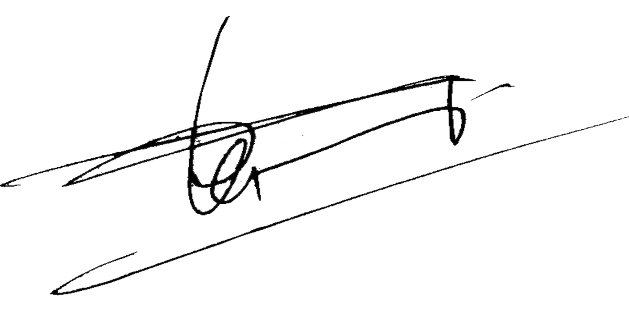 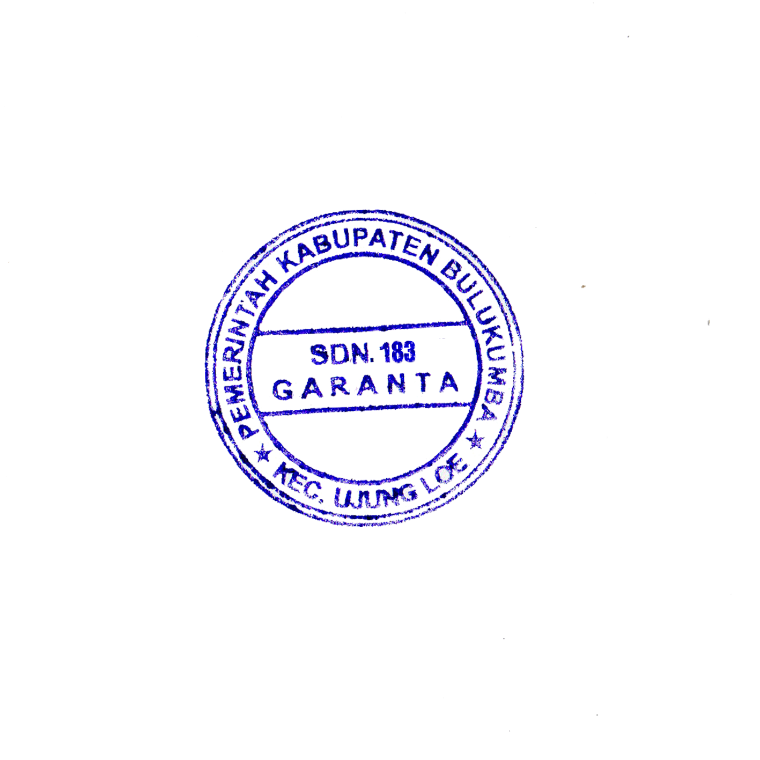             SD Negeri 183 Garanta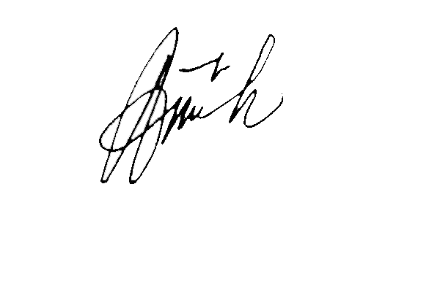 Muh. Hasnur, S.Pd, M.Si  		                  Aisyah, S.PdNIP: 196606201993071001 		                  NIP: 19831112200902 2 003Lampiran 2Siklus/Pertemuan	: I/IRENCANA PELAKSANAAN PEMBELAJARAN(RPP)Sekolah			: SD NEGERI 183 GARANTAMata Pelajaran 		: MATEMATIKAKelas/Semester 		: V/IIPertemuan/siklus ke 	: I/I Alokasi waktu 		: 2 x 35 Menit Standar Kompetensi5. Menggunakan Pecahan dalam Pemecahan Masalah Kompetensi DasarMenggunakan pecahan dalam masalah perbandingan skala.IndikatorPerbandingan sebagian dari keseluruhan sebagai pecahanTujuan PembelajaranSiswa mampu mengenal dan menyebutkan bentuk-bentuk perbandingan .Materi AjarMengenal PerbandinganPerbandingan dapat dinyatakan sebagai bentuk pecahan. Perbandingan merupakan bentuk paling sederhana dari pecahan. Perbandingan dua dua bilangan dapat ditulis dengan a : b atau a/b dengan b ≠ 0. Perbandingan dapat ditulis dengan menggunakan lambang. Untuk menjelaskan perbandingan kepada anak-anak (siswa SD), kita dapat menggunakan alat-alat peraga sederhana, seperti benang atau kancing. Sebagai ilustrasi, perhatikan dua buah gambar benang berikut ini: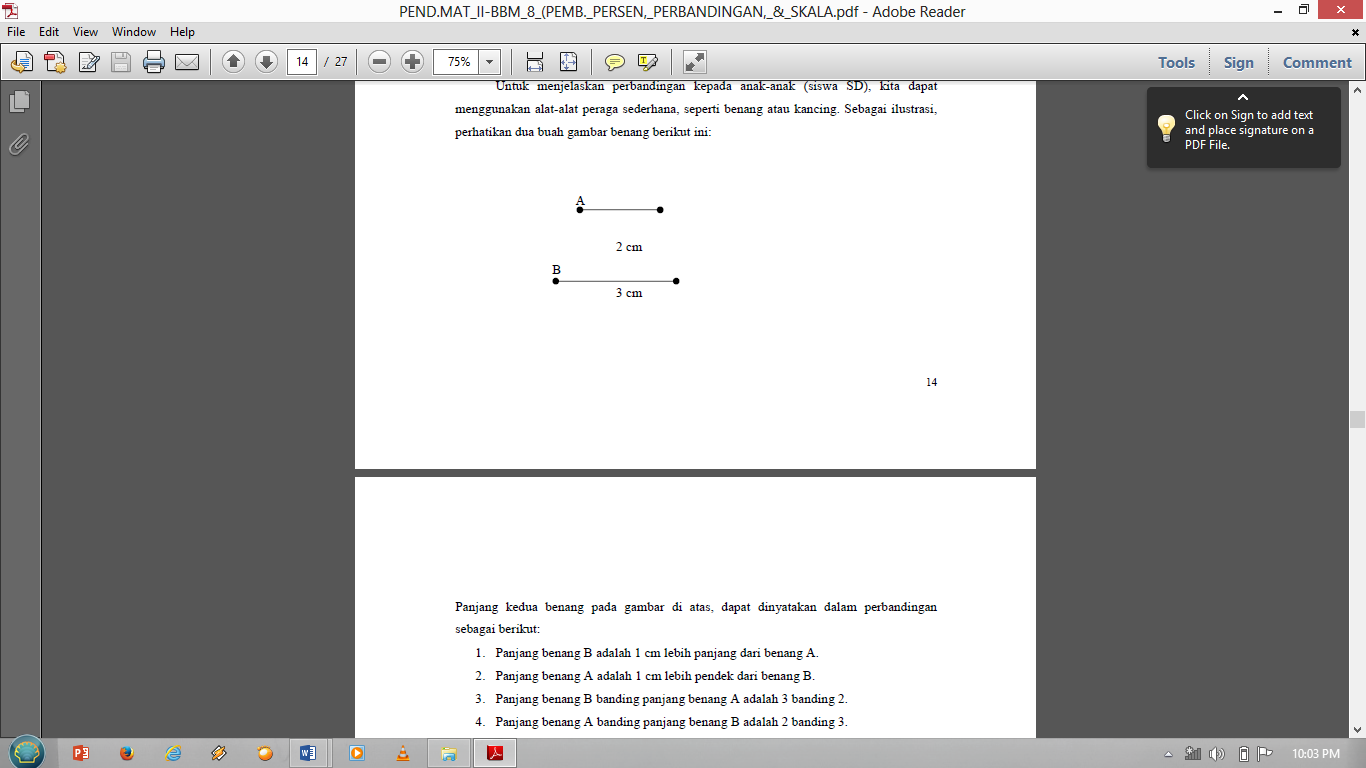 Panjang kedua benang pada gambar di atas, dapat dinyatakan dalam perbandingan sebagai berikut:Panjang benang B adalah 1 cm lebih panjang dari benang A.Panjang benang A adalah 1 cm lebih pendek dari benang B.Panjang benang B banding panjang benang A adalah 3 banding 2.Panjang benang A banding panjang benang B adalah 2 banding 3.Perbandingan sering muncul dalam kehidupan sehari-hari. Misalnya, Budi adalah siswa paling tinggi dikelasnya. Artinya, Budi adalah siswa paing tinggi dibanding dengan teman-temanya di kelas. Harga beras saat ini 1 ½ kali harga beras satu bulan yang lalu. Artinya, harga beras saat ini dibanding harga beras satu bulan adalah 3 banding 2. “Dua buah perbandingan yang ekuivalen (mempunyai nilai yang sama) membentuk sebuah proporsi (perimbangan)”. Sebagai contoh, 14/24 = 7/12 adalah sebuah proporsi, karena 14 x 12 = 24 x 7. Seringkali, satu suku di dalam sebuah proporsi tidak diketahui dan harus dicari nilainya sebagai mana di dalam contoh berikut: 3/8 = n/16Penyelesaiannya anak-anak mungkin adalah sebagai berikut: 3 x 16 = 6 x n48 = 8 x n6 = n.Cara lain yang mungkin digunakan siswa untuk menyelesaikan persamaan ini adalah dengan mengalikan kedua ruas dengan 16, sebagaimana berikut ini,3/8 x 16 = n/16 x 163 x 2 = nn = 6.Model dan Metode PembelajaranModel pembelajaran: Pembelajaran Berbasis MasalahMetode pembelajaran: Ceramah, tanya jawab, kelompok kecil, latihan. Alat dan Sumber BelajarAlat:Media kontekstualPerlengkapan didalam kelasSumber Belajar:Buku Pelajaran Matematika untuk Sekolah Dasar Kelas VBuku Matematika SD untuk Kelas V B EsisBuku Matematika Progresif Teks Utama SD Kelas VPEND.MATEMATIKA II BBM 8 (PEMBELAJARAN PERBANDINGAN)Langkah-Langkah PembelajaranPenilaianTeknik Penilaian		: Tes dan non tes Bentuk Instrumen		: Tes uraian/essay		Ujungloe, 25 Januari 2016		Mengetahui,			    Guru Kelas V						  Peneliti 		 Aisyah, S.Pd						       Kornelius Claudius		NIP.19831112200902 2 003	    	       		       NIM: 1247045115Mengesahkan, Kepala SekolahSD Negeri 183 GarantaMuh. Hasnur, S.Pd, M.Si			          NIP: 196606201993071001Lampiran 3Siklus/Pertemuan	: I/ILEMBAR KERJA SISWA(LKS)Satuan Pendidikan		: SD Negeri 183 GarantaKelas / Semester		: V / IIMateri Pembelajaran	: MatematikaAlokasi Waktu		: 15 MenitNama Anggota kelompok	:…………………………..…………………………..…………………………..……………..……………Langkah-Langkah Kegiatan :Pisahkan karton dan kertas berdasarkan warnanya dan ukuran serta nyatakan dalam perbandingannya.Jika karton merah dan kertas pendek digandakan tiga kali lipat, berapah jumlah karton putih dan kertas panjang yang harus dibutuhkan?Laporkan hasilnya didepan kelas.Lampiran 4Siklus/Pertemuan	: I/IIRENCANA PELAKSANAAN PEMBELAJARAN(RPP)Sekolah			: SD NEGERI 183 GARANTAMateri Pembelajaran 	: MATEMATIKAKelas/Semester 		: V/IISiklus/Pertemuan ke 	: I/IIAlokasi waktu 		: 2 x 35 MenitStandar Kompetensi 5. Menggunakan Pecahan dalam Pemecahan MasalahKompetensi DasarMenggunakan pecahan dalam masalah perbandingan skala.IndikatorMenyebutkan berbagai masalah dari berbagai bentuk perbandingan.Tujuan PembelajaranSiswa mampu mengungkapkan berbagai masalah yang berhubungan dengan bentuk perbandinganSiswa mampu pecahkan masalahnya dalam bentuk perbandingan. Materi AjarMenghitung Hasil berbagai Bentuk PerbandinganMenentukan hasil perbandinganContoh Soal :Suatu minuman dibuat dengan mencampur air, sirop, dan santan dengan perbandingan 3 : 4 : 5. Jika ibu ingin membuat minuman sebanyak 36 liter, santan yang diperlukan adalah....literPembahasan :Untuk menentukan banyak bagian masing- masing dapat dilakukan dengan cara menjumlahkan perbandingan yaitu 3 + 4 + 5 = 12 , jadikan penyebut untuk menentukan bagian masing-masing bagian.Banyak air : 3/12 x 36 = 9 literBanyak sirop : 4/12 x 36 = 12 literBanyak santan : 5/12 x 36 = 15 literPerbandingan yang diketahui Jumlah atau SelisihnyaApabila suatu perbandingan sudah diketahui jumlah atau selisih perbandingannya dapat diselesaikan dengan cara sebagai berikut:Apabila sudah diketahui jumlah perbandingannya, perbandingan dijumlahkan kemudian hasil penjumlahan perbandingan kita jadikan penyebut untuk menentukan bagian masing-masing.Apabila dalam suatu perbandingan sudah dapat diketahui selisihnya, maka untuk menyelesaikan soal perbandingan tersebut dapat kita lakukan dengan cara mengurangkan perbandingan kemudian selisih perbandingan kita jadikan penyebut untuk menentukan bagian masing-masing.  Contoh Soal Perbandingan yang diketahui jumlahnya :Jumlah murid SD Mulia 570 orang. Jika perbandingan banyak siswa laki-laki dan perempuan 2 : 3, berapa jumlah murid laki-laki ?Pembahasan :Pada soal di atas jumlah hasil perbandingan sudah diketahui yaitu 570. Perbandingan 2 : 3 dijumlahkan sehingga 2 + 3 = 5, jadikan penyebut untuk menentukan bagian masing-masing bagian.Banyak siswa laki-laki : 2/5  x 570 = 228Banyak siswa perempuan : 3/5 x 570 = 342Contoh soal perbandingan yang diketahui selisihnya :Perbandingan antara banyak buku ensiklopedia dan buku cerita rakyat di sebuah perpustakaan adalah 3 : 4. Jika selisih kedua jenis buku tersebut 12 buah, banyak buku cerita rakyat adalah..Pembahasan :Pada soal di atas selisih hasil perbandingan sudah diketahui yaitu 12. Perbandingan 4 : 2 dikurangkan sehingga 4 - 2 = 2, jadikan penyebut untuk menentukan bagian masing-masing bagian.Banyak buku ensiklopedia : 4/2 x 12 = 24Banyak buku cerita : 2/2 x 12 = 12Model dan Metode PembelajaranModel pembelajaran: Pembelajaran Berbasis MasalahMetode pembelajaran: Ceramah, tanya jawab, kelompok kecil, latihan.Alat dan Sumber BelajarAlat:Media kontekstualPerlengkapan didalam kelasSumber Belajar:Buku Pelajaran Matematika untuk Sekolah Dasar Kelas VBuku Matematika SD untuk Kelas V B EsisBuku Matematika Progresif Teks Utama SD Kelas VPEND.MATEMATIKA II BBM 8 (PEMBELAJARAN PERBANDINGAN)Langkah-Langkah PembelajaranPenilaian Teknik Penilaian		: Tes dan non tes Bentuk Instrumen		: Tes uraian/essayUjungloe, 29 Februari 2016		Mengetahui,			    Guru Kelas V						  Peneliti 		 Aisyah, S.Pd						       Kornelius Claudius		NIP.19831112200902 2 003	    	       		       NIM: 1247045115Mengesahkan, Kepala SekolahSD Negeri 183 GarantaMuh. Hasnur, S.Pd, M.Si			          NIP: 196606201993071001Lampiran 5Siklus/Pertemuan	: I/IILEMBAR KERJA SISWA(LKS)Satuan Pendidikan		: SD Negeri 183 GarantaKelas / Semester		: V / IIMata Pelajaran		: MatematikaAlokasi Waktu		: 15 MenitNama Anggota kelompok	:…………………………..…………………………..…………………………..…………………………..Langkah-Langkah ( Petunjuk) Kegiatan :Hitunglah tinggi mejamu, meja guru, lemari buku dan buatlah perbandingan dari ketiga benda tersebut.Kerjakan bersama temanmu.Laporkan hasil didepan kelas.Lampiran 6TES FORMATIFTES AKHIR SIKLUS IMata Pelajaran	: MatematikaKelas / Semester	: V / IIHari/ Tanggal	: Nama		:Petunjuk:Kerjakanlah soal-soal di bawah ini dengan tepat dan benar !Soal no. 1 – 2 !Di kelas 5 SD Sukamaju ada 15 siswa pria dan 20 siswa wanita. Sedangkan di kelas 6 SD tersebut ada 12 siswa pria dan 16 siswa wanita.  Pernyataan dari banyaknya siswa pria dan siswa wanita di kelas 5 SD sukamaju sebagai sebuah perbandingan adalah……P : W = 15 : 20		c.   P : W = 16 : 20W : P = 15 : 20     	d.  W : P = 16 : 20Nyatakan banyaknya siswa pria dan siswa wanita di kelas 6 SD sukamaju itu sebagai sebuah perbandingan.P : W = 12 : 16		c.   P : W = 12 : 16W : P = 12 : 16		d.   W : P = 12 : 165 liter bensin dapat menempuh jarak sejauh 30 km. Berapa jarak yang dapat ditempuh dengan bensin sebanyak 7 liter ?39 km			c.   42 km43 km			d.   43 kmJika terdapat 3 buah kalkulator untuk setiap 4 orang siswa di sebuah Sekolah Dasar, berapa banyak kalkulator dibutuhkan untuk 44 orang siswa?43 buah			c.   54 buah33 buah			d.   23 buahPerbandingan umur Ayah, Ibu, dan Danu 8 : 7 : 3. Jika umur Danu 15 tahun, maka jumlah umur ketiganya adalah....tahun.99 tahun			c.   100 tahun85 tahun			d.   90 tahunAyah beternak ayan dan itik. Perbandingan banyak ayam dan itik 8 : 7. Jika banyak itik 280 ekor, maka banyak ayam...ekor.340 ekor			c.   297 ekor420 ekor			d.   320 ekorJumlah buah mangga dan buah apel dalam sebuah keranjang 75 buah. Jika perbandingan antara banyak buah mangga dan banyak buah apel 7 : 8, banyak buah apel adalah.40 buah apel		c.   62 buah apel54 buah apel		d.   48 buah apelSoal no. 8 – 10 !Tinggi badan Indra dibanding tinggi badan Wily 7 : 5. Selisih tinggi badan keduanya adalah 40 cm.Jumlah tinggi badan Indra adalah……150 cm			c.    100 cm145 cm			d.    140 cmJumlah tinggi badan Wily adalah…….150 cm			c.    100 cm145 cm			d.    140 cmJumlah tinggi badan Indra dan Wily adalah…….250 cm			c.   256 cm240 cm			d.   190 cmLampiran 7TES AKHIR SIKLUS 1KUNCI JAWABANA.     P : W = 15 : 20A.     P : W = 12 : 16C.     42 km.B.     33 buah.D.     90 TahunD.     320 ekorA.     40 buah apelD.     140 cmC.     100 cmB.     240 cmLampiran 8TES AKHIR SIKLUS IPEDOMAN PENSKORANJika siswa menjawab salah maka skornya 1	Jika siswa tidak menjawab maka skornya 0Jika siswa menjawab salah maka skornya 1	Jika siswa tidak menjawab maka skornya 0Jika siswa menjawab salah maka skornya 1	Jika siswa tidak menjawab maka skornya 0Jika siswa menjawab salah maka skornya 1	Jika siswa tidak menjawab maka skornya 0Jika siswa menjawab salah maka skornya 1	Jika siswa tidak menjawab maka skornya 0Jika siswa menjawab salah maka skornya 1	Jika siswa tidak menjawab maka skornya 0Jika siswa menjawab salah maka skornya 1	Jika siswa tidak menjawab maka skornya 0Jika siswa menjawab salah maka skornya 1	Jika siswa tidak menjawab maka skornya 0Jika siswa menjawab salah maka skornya 1	Jika siswa tidak menjawab maka skornya 0Jika siswa menjawab salah maka skornya 1	Jika siswa tidak menjawab maka skornya 0Jumlah skor maksimal adalah 10Rata-rata = Jumlah Skor Perolehan x 10		Skor maksimalLampiran 9Siklus/Pertemuan	: II/IRENCANA PELAKSANAAN PEMBELAJARAN(RPP)Sekolah			: SD NEGERI 183 GARANTAMateri Pembelajran 	: MATEMATIKAKelas/Semester 		: V/IISiklus/Pertemuan ke 	: II/I Alokasi waktu 		: 2x 35 MenitStandar KompetensiMenggunakan Pecahan dalam Pemecahan MasalahKompetensi DasarMenggunakan pecahan dalam masalah perbandingan dan skalaIndikator PembelajaranMengenal bentuk skalaTujuan PembelajaranSiswa mampu menyebutkan bentuk skalaSiswa mampu membaca dan menghitung skalaMateri AjarMengenal SkalaSebidang tanah berbentuk persegipanjang dengan panjang 100 m dan lebar 50m. Jika  1cm pada gambar denah menunjukkan 1.000 cm pada bidang tanah sebenarnya, gambarlah denah bidang tanah itu!Sebelum denah dibuat, di sini siswa dituntut untuk mampu menyetarakan 100 m dan 50m ke dalam satuan cm. Karena 100 m = 10.000 cm dan 50 m = 5.000 cm, panjang dan lebar denah itu berturut-turut adalah 10.000 / 1.000 = 10 cm dan 5.000 / 1. 000 = 5 cm. Model dan Metode PembelajaranModel : Pembelajaran Berbasis MasalahMetode : Tanya jawab, kelompok kecil, latihan.Alat/Bahan dan Sumber BelajarAlatMedia : Peta Sumber BelajarBuku Pelajaran Matematika untuk Sekolah Dasar Kelas VBuku Matematika SD untuk Kelas V B EsisBuku Matematika Progresif Teks Utama SD Kelas VLangkah-Langkah PembelajaranPenilaianTeknik Penilaian		: Tes dan non tesBentuk Instrumen	: Tes uraian/essay						   Ujungloe, 05 Februari 2016Mengetahui	Guru Kelas V							      Peneliti,Aisyah, S.Pd						       Kornelius Claudius      NIP.19831112200902 2 003	    	       		       NIM: 1247045115Kepala SekolahSD Negeri 183 GarantaMuh. Hasnur, S.Pd, M.Si				 NIP: 196606201993071001Lampiran 10Siklus/Pertemuan	: II/ILEMBAR KERJA SISWA(LKS)Satuan Pendidikan		: SD Negeri 12 BabanaKelas / Semester			: V / IIMata Pelajaran			: MatematikaAlokasi Waktu			: 15 MenitNama Anggota kelompok	:…………………………..…………………………..…………………………..…………………………..…………………………..…………………………..Langkah-Langkah ( Petunjuk) Kegiatan :Amatilah gambar dengan seksama.Tulis dan jelaskan skala pada gambar tersebut.Hitunglah jarak dari kota A – kota B, B – C, dan A – D sesungguhnya.Laporkan hasil didepan kelas.Gambar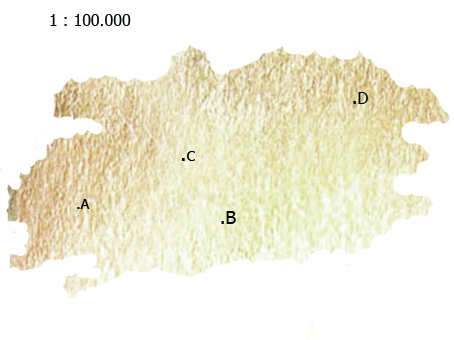 Lampiran 11Siklus/Pertemuan	: II/IIRENCANA PELAKSANAAN PEMBELAJARAN(RPP)Sekolah			: SD NEGERI 183 GARANTAMata Pelajran 		: MATEMATIKAKelas/Semester 		: V/IISiklus/Pertemuan ke 	: II/IIAlokasi waktu 		: 2 x 35 MenitStandar Kompetensi5. Menggunakan Pecahan dalam Pemecahan MasalahKompetensi DasarMenggunakan pecahan dalam masalah perbandingan dan skalaIndikator PembelajaranMembuat skala dari jarak sesungguhnyaTujuan PembelajaranSiswa mampu membuat skala dari jarak sesungguhnya.Materi AjarMengenal SkalaSebidang tanah berbentuk persegipanjang dengan panjang 100 m dan lebar 50m. Jika 1cm pada gambar denah menunjukkan 1.000 cm pada bidang tanah sebenarnya, gambarlah denah bidang tanah itu!Sebelum denah dibuat, di sini siswa dituntut untuk mampu menyetarakan 100 m dan 50m ke dalam satuan cm. Karena 100 m = 10.000 cm dan 50 m = 5.000 cm, panjang dan lebar denah itu berturut-turut adalah 10.000 / 1.000 = 10 cm dan 5.000 / 1. 000 = 5 cm. Model dan Metode PembelajaranModel : Pembelajaran Berbasis MasalahMetode : Tanya jawab, kelompok kecil, latihan.Alat dan Sumber BelajarAlat Media : PetaSumber BelajarBuku Pelajaran Matematika untuk Sekolah Dasar Kelas VBuku Matematika SD untuk Kelas V B EsisBuku Matematika Progresif Teks Utama SD Kelas VLangkah-Langkah PembelajaranPenilaianTeknik Penilaian		: Tes dan non tesBentuk Instrumen		: Tes uraian/essay						   Ujungloe, 12 Februari 2015Mengetahui	Guru Kelas V							      Peneliti,Aisyah, S.Pd						       Kornelius  Claudius       NIP.19831112200902 2 003	    	       		       NIM: 1247045115		Kepala Sekolah 		SD Negeri 183 GarantaMuh. Hasnur, S.Pd, M.Si			          NIP: 196606201993071001				Lampiran 12Siklus/Pertemuan	: II/IILEMBAR KERJA SISWA(LKS)Satuan Pendidikan		: SD Negeri 183 GarantaKelas / Semester		: V / IIMata Pelajaran		: MatematikaAlokasi Waktu			: 2 X 35 MenitNama Anggota kelompok	:…………………………..…………………………..…………………………..…………………………..Langkah-Langkah ( Petunjuk) Kegiatan :Ukurlah lapangan sekolahmu.Gambarkan denahnya dengan menggunakan skala.Laporkan hasil diskusimu didepan kelasLampiran 13Siklus/Pertemuan	: II/IITES FORMATIFAKHIR SIKLUS IIMata Pelajaran	: MatematikaKelas / Semester	: V / IIHari/ Tanggal		: Nama			:Petunjuk:Kerajakanlah soal-soal di bawah ini dengan tepat dan benar !Peta Pulau Jawa digambar dengan skala 1 : 1.500.000. Jarak Jakarta – Bandung adalah 6,5 cm. Berapa jarak sesungguhnya ?Jarak sekolah dengan rumah Ani adalah 3 cm pada peta. Jika skala pada peta adalah 1:500, berapa jarak yang harus ditempuh Rani?Jarak Sepang – Ujung Loe adalah 3,2 cm pada peta. Jika skala 1:1.500, berapa jarak sesungguhnya?Jarak antara Terminal Bus dan rumah Andi pada sebuah gambar adalah 7 cm. jika jarak sesungguhnya adalah 1.4 km, maka skala pada gambar tersebut adalah……Jarak dari kota M – N adalah 90 km. Jika jarak pada peta adalah 3 cm, berapa skala pada peta tersebut?Jarak kota Makassr – Pare adalah 26 km. jika pada peta adalah 4 cm, berapa skala pada peta tersebut?lampiran 14Siklus/Pertemuan	: II/IIKUNCI JAWABANJarak Jakarta – Bandung adalah 97,5 km.Jarak rumah – sekolah adalah 15 m.Jarak Sepang – Ujung loe adalah 4,8 kmSkala pada gambar tersebut adalah 1:200.000.Skala pada peta tersebut adalah 1 : 3.000.000Skala pada peta tersebut adalah1:650.000Lampiran 15Siklus/Pertemuan	: II/IIPEDOMAN PENSKORANJika siswa menjawab benar maka skornya 2	Jika siswa menjawab salah maka skornya 1	Jika siswa tidak menjawab maka skornya 0Jika siswa menjawab benar maka skornya 2	Jika siswa menjawab salah maka skornya 1	Jika siswa tidak menjawab maka skornya 0Jika siswa menjawab benar maka skornya 2	Jika siswa menjawab salah maka skornya 1Jika siswa menjawab benar maka skornya 2	Jika siswa menjawab salah maka skornya 1	Jika siswa tidak menjawab maka skornya 0Jika siswa menjawab benar maka skornya 2	Jika siswa menjawab salah maka skornya 1	Jika siswa tidak menjawab maka skornya 0Jika siswa menjawab benar maka skornya 2	Jika siswa menjawab salah maka skornya 1	Jika siswa tidak menjawab maka skornya 0Jumlah skor maksimal adalah 12Rata-rata = Jumlah Skor Perolehan x 100		Skor maksimalLampiran 16LEMBAR KERJA SISWALampiran 17LEMBAR HASIL EVALUASILampiran 18 lembar hasil observasi guru siklus IHasil observasi aktivitas mengajar guru pada Siklus IIIndikator penilaian terhadap aktivitas mengajar guruOrientasi siswa pada masalah.Guru menjelaskan tujuan pembelajaran.Guru menjelaskan logistik yang diperlukan .Guru menjelaskan materi berdasarkan masalah yang disampaikan siswa.Mengorganisasi siswa untuk belajar. Guru membagi kelompok secara heterogen.Guru mempersiapkan kelompok dan mendengarkan kegiatan yang akan dilakukan.Guru memberikan tugas belajar kelompok yang berhubungan dengan masalah tersebut.Membimbing pengalaman individual/kelompok.Guru mendorong siswa untuk mengumpulkan informasi yang sesuai.Guru membimbing siswa terlibat aktif dalam kegiatan kelompok. Guru membimbing siswa dalam melaksanakan eksperimen untuk mendapatkan penjelasan dan pemecahan masalah.Mengembangkan dan menyajikan hasil karya.Guru membimbing siswa dalam  merencanakan hasil kerja.Guru membimbing siswa untuk menyiapkan karya yang sesuai berupa laporan.Guru membimbing siswa untuk melaporkan hasil tugas kelompok didepan kelas.Melakukan refleksi dan mengevaluasi proses pemecahan masalah.Guru bertanya tentang bagian-bagian materi yang belum dipahami/guru memberikan pertanyaan.Guru menjelaskan kembali bagian-bagian yang belum dipahami siswa/membimbing siswa untuk menjawab berdasarkan pertanyaan yang diberikan. Guru menjelaskan materi kembali secara garis besar.Evaluasi/penutupGuru memberikan evaluasi secara menyeluruh.Guru bersama siswa menyimpulkan proses pemecahan masalah.Guru memberikan motivasi belajar.Lampiran 19Lembar hasil observasi siswa siklus Ihasil observasi aktivitas siswa Siklus IIIndikator penilaian terhadap aktivitas belajar siswaOrientasi siswa pada masalah.Siswa mendengarkan penjelasan tujuan pembelajaran.Siswa bertanya jawab mengenai pembelajaran.Siswa terlibat pada aktivitas pemecahan masalah.Mengorganisasi siswa untuk belajar. Siswa berada pada kelompok yang heterogen.Siswa berada pada kelompok secara tertibSiswa diberikan tugas belajar kelompok yang berhubungan dengan masalah tersebut.Membimbing pengalaman individual/kelompok.Siswa mengumpulkan informasi yang sesuai.Siswa berperan aktif dalam kegiatan kelompok. Siswa melaksanakan eksperimen untuk mendapatkan penjelasan dan pemecahan masalah.Mengembangkan dan menyajikan hasil karya.Siswa merencanakan hasil kerja.Siswa menyiapkan karya yang sesuai berupa laporan.Siswa mempresentasikan hasil tugas kelompok didepan kelas.Menganalisis dan mengevaluasi proses pemecahan masalah.Siswa untuk menyampaikan bagian-bagian materi yang belum dipahami/siswa mendengar pertanyaan yang diberikan guru.Siswa mendengar kembali penjelasan atas pertanyaan yang disampaikan/siswa menjawab pertanyaan yang diberikan guru.Siswa mendengarkan penjelasan guru mengenai materi pembelajaran secara garis besar.PenutupSiswa mendengarkan evaluasi sesuai dengan materi yang diberikan.Siswa melakukan tes evaluasi secara menyeluruh.Siswa bersama guru menyimpulkan proses pemecahan masalah.Lampiran 20Data Hasil Belajar Matematika Siklus ILampiran 21Tabel 6.2 Data Hasil Belajar Matematika Siklus IILampiran 23DOKUMENTASI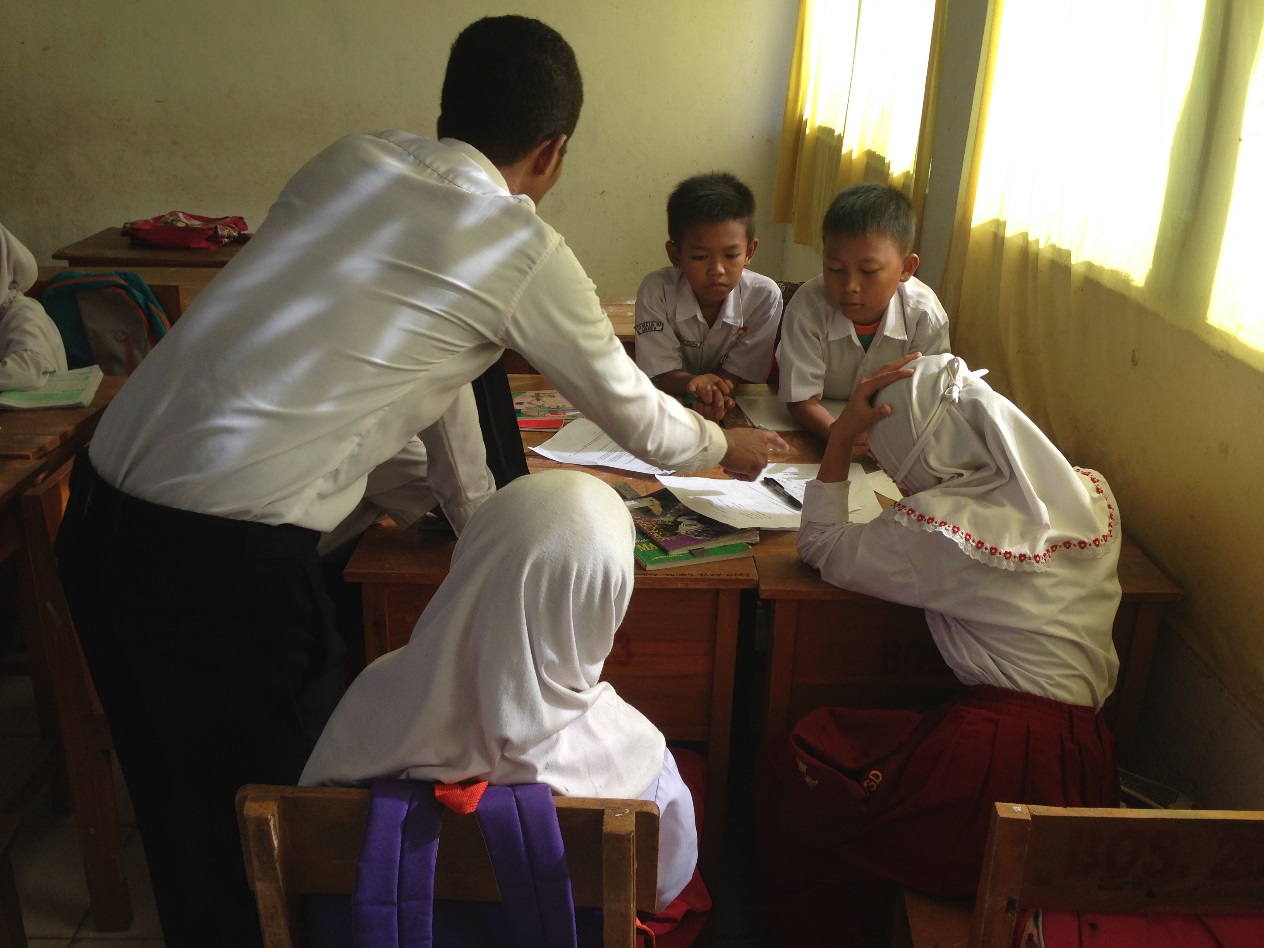 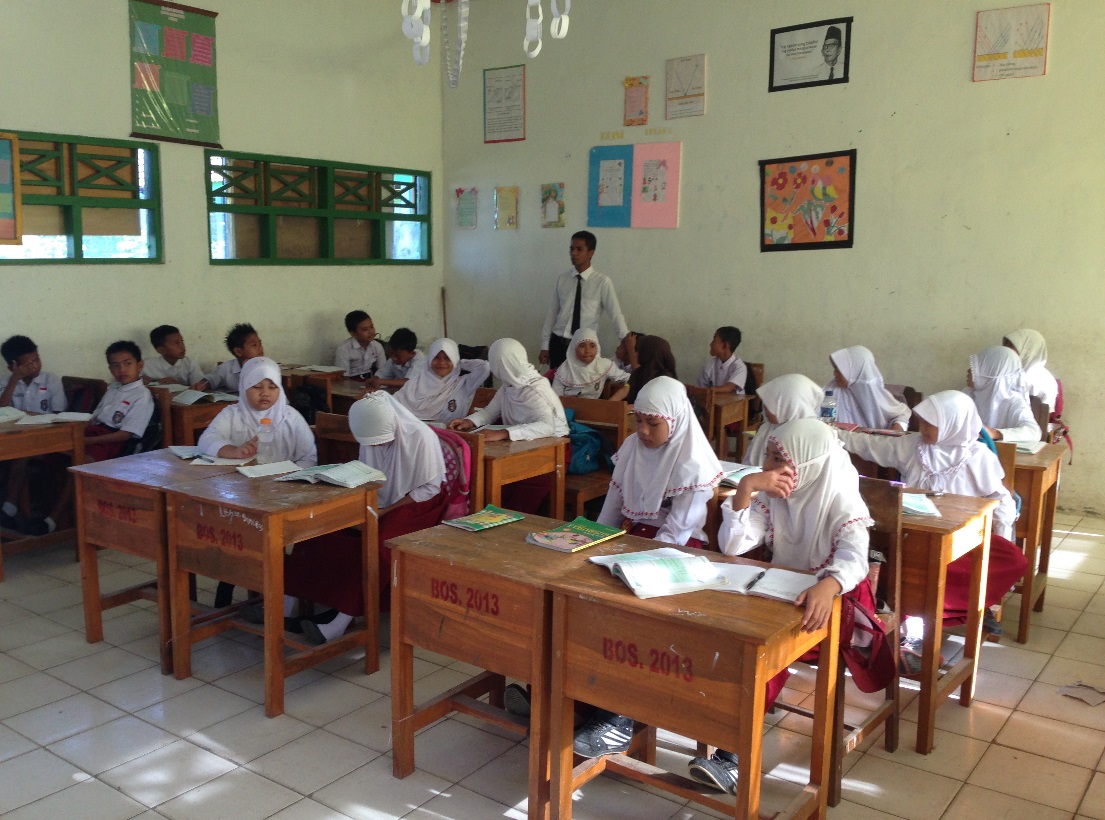 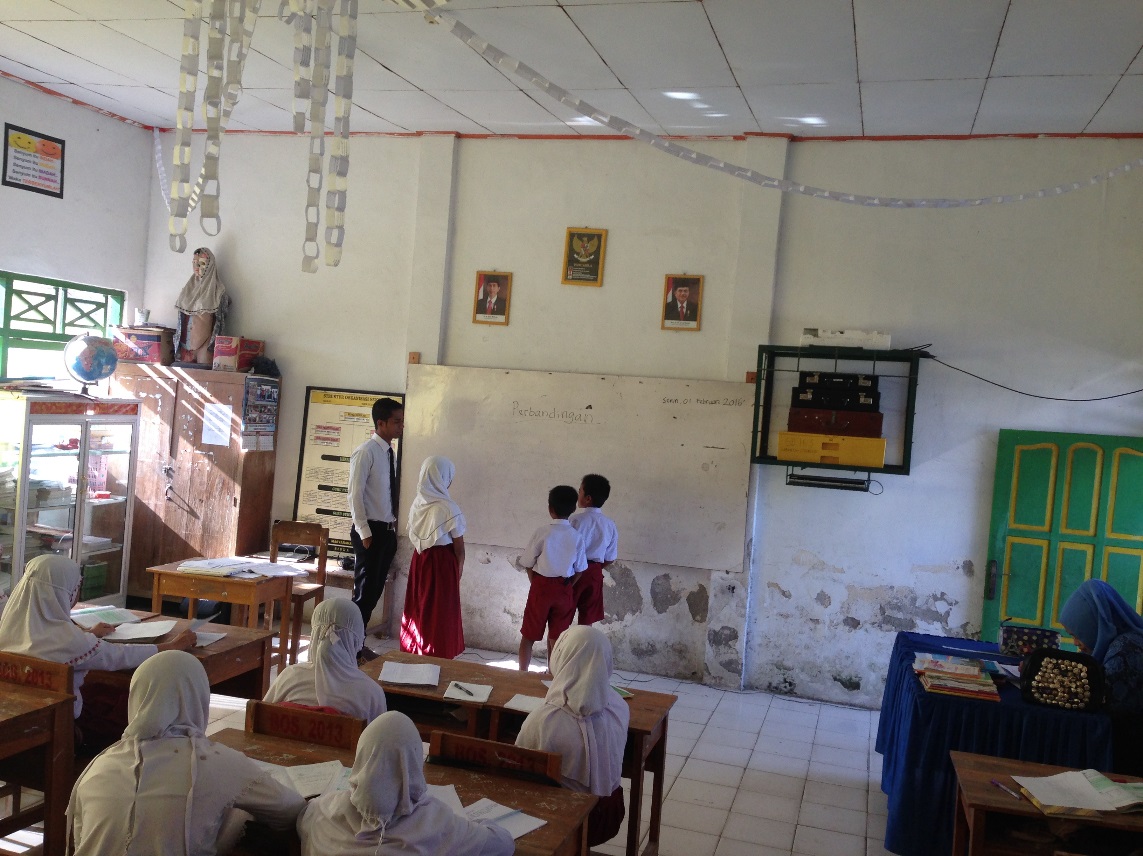 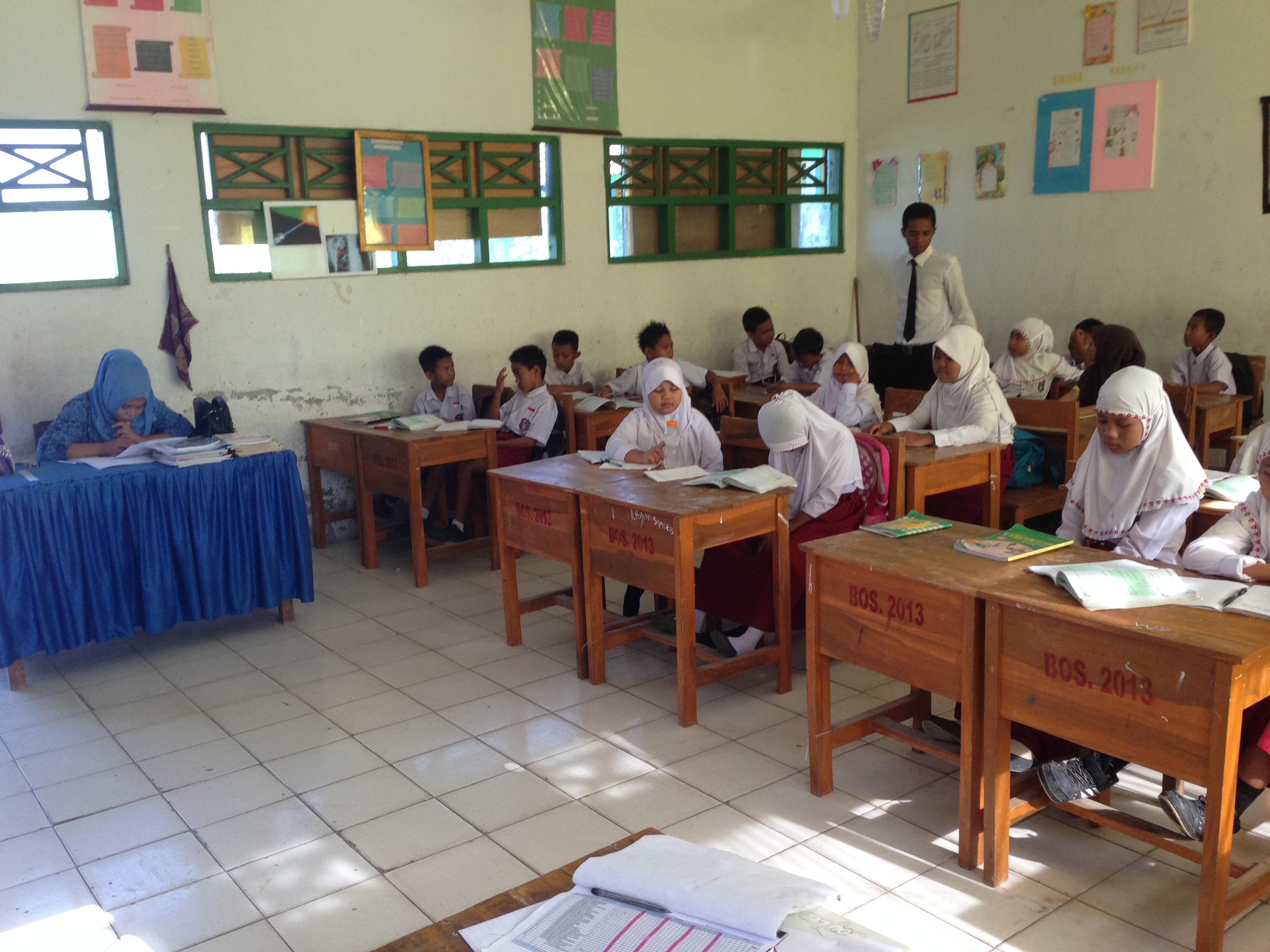 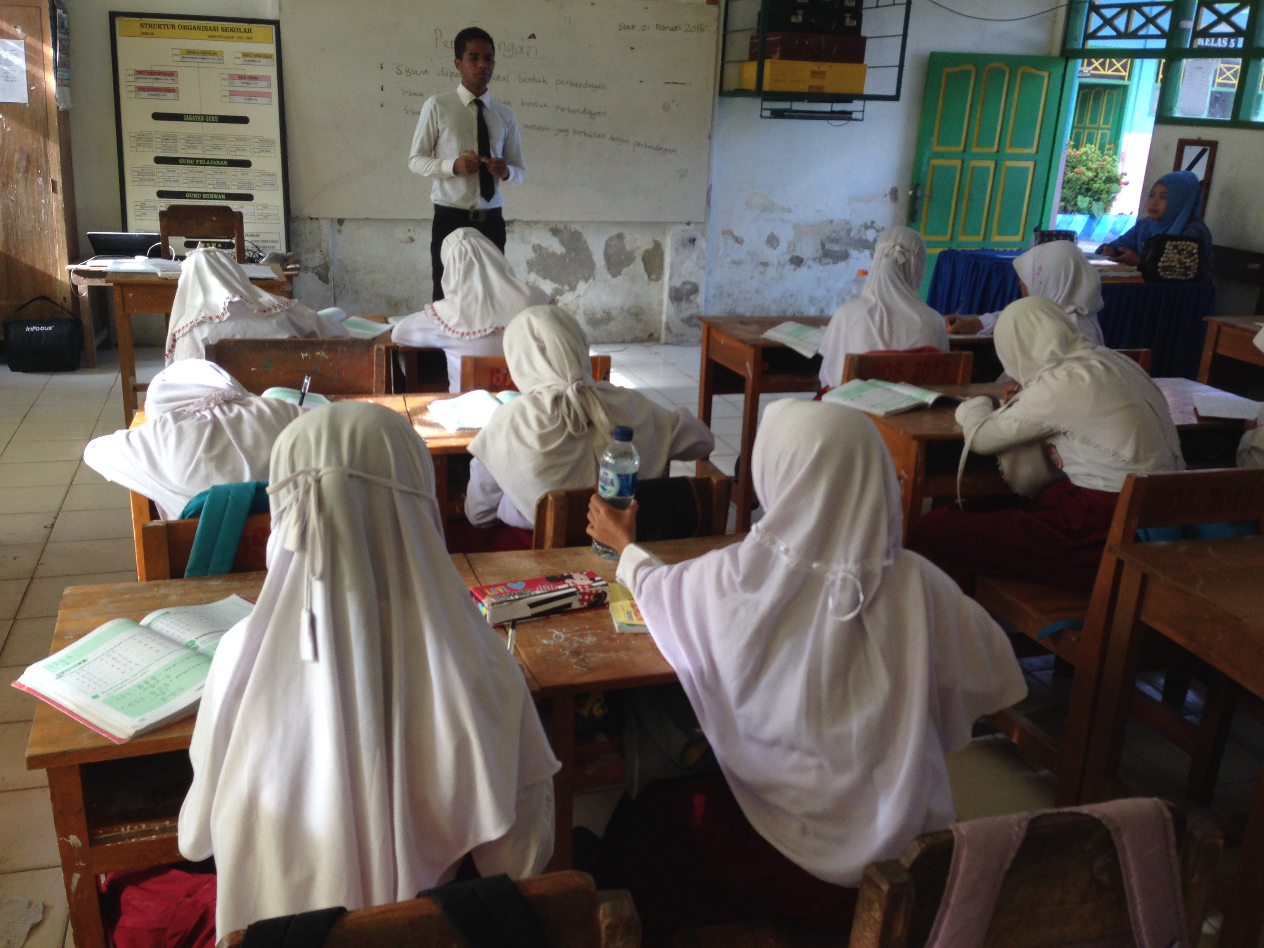 TENTANG PENULISKornelius Claudius Dolet Namang. Lahir di Hokeng Kabupaten Flores Timur pada tanggal 15 Februari 1995 Anak pertama dari lima bersaudara dari Bapak Dominikus Namang dan Ibu Maria Dolorosa. Karir pendidikan dimulai dari Taman Kanak-Kanak Sta. Marieta Hokeng pada tahun 1998 dan mulai menempuh pendidikan sekolah dasar pada tahun 2000 di Sekolah Dasar Inpres Lite. Tahun 2006 melanjutkan studi ke SMP Katolik Santo Pius X Lewoleba-Lembata dan tamat pada tahun 2009. Tahun 2009 melanjutkan studi ke SMAN II Nubatukan dan menyelesaikan pendidikan pada tahun 2012. Bulan Oktober 2012 penulis melanjutkan pendidikan di Universitas Negeri Makassar Fakultas Ilmu Pendidikan Program Studi Pendidikan Guru Sekolah Dasar program Pendidikan Profesi Guru Terintegrasi (PPGT) hingga penulisan tulisan ini. 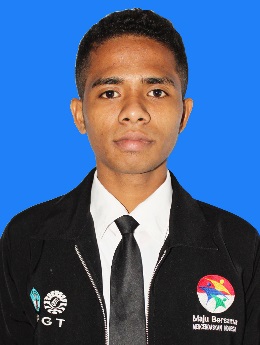 FaseIndikatorTingkah Laku Guru1Orientasi siswa pada masalah.Menjelaskan tujuan pembelajaran, menjelaskan logistik yang diperlukan, dan memotivasi siswa terlibat pada aktivitas pemecahan masalah.2Mengorganisasi siswa untuk belajar.Membantu siswa mendefinisikan dan mengorganisasikan tugas belajar yang berhubungan dengan masalah tersebut.3Membimbing pengalaman individual/kelompok.Mendorong siswa untuk mengumpulkan informasi yang sesuai, melaksanakan eksperimen untuk mendapatkan penjelasan dan pemecahan masalah.4Mengembangkan dan menyajikan hasil karyaMembantu siswa dalam merencanakan dan menyiapkan karya yang sesuai seperti laporan, dan membantu mereka untuk berbagai tugas dengan temannya.5Menganalisis dan mengevaluasi proses pemecahan masalahMembantu siswa untuk melakukan refleksi atau evaluasi terhadap penyelidikan mereka dan proses yang mereka gunakan.No.Aktivitas(%)Kategori1.68% - 100%Baik2.34% – 67%Cukup3.0% – 33%KurangSkorKualifikasi85 – 100%Sangat Baik70 – 84%Baik56 – 69%Cukup46 – 55%Kurang0 – 45%Sangat KurangNoKegiatan GuruPembelajaran 1Pembelajaran 1Pembelajaran 1Pembelajaran 2Pembelajaran 2Pembelajaran 2NoKegiatan GuruBCKBCK1Guru mengorientasi siswa pada masalah.√√2Guru  mengorganisasi siswa untuk belajar.√√3Guru membimbing pengalaman individual/kelompok.√√4Guru membimbing siswa mengembangkan dan menyajikan hasil karya√√5Guru membimbing siswa untuk menganalisis dan mengevaluasi proses pemecahan masalah√√6Penutup√√Skala penilaianSkala angkaPembelajaran 1Pembelajaran 1Pembelajaran 2Pembelajaran 2Skala penilaianSkala angkaHasil ObservasiSkorHasil ObservasiSkorB3-- C22448K14422Jumlah SkorJumlah SkorJumlah Skor810Presentase (%)Presentase (%)Presentase (%)44,44 %55,55 %NoKegiatan GuruPembelajaran 1Pembelajaran 1Pembelajaran 1Pembelajaran 2Pembelajaran 2Pembelajaran 2NoKegiatan GuruBCKBCK1Siswa diorientasi pada masalah.√√2Siswa diorganisasikan untuk belajar.√√3Membimbing pengalaman individual/kelompok.√√4Siswa mengembangkan dan menyajikan hasil karya√√5Siswa menganalisis dan mengevaluasi proses pemecahan masalah√√6Penutup√√Skala penilaianSkala angkaPembelajaran 1Pembelajaran 1Pembelajaran 2Pembelajaran 2Skala penilaianSkala angkaHasil ObservasiSkorHasil ObservasiSkorB3C21224K15544Jumlah SkorJumlah SkorJumlah Skor78Presentase (%)Presentase (%)Presentase (%)38, 88 %44,44 %Kriteria Hasil BelajarKategoriFrekuensiPresentase85 – 100%Sangat Baik311, 11 %70 – 84%Baik1451,85 %56 – 69%Cukup725, 926 %46 – 55%Kurang311,11 %0 – 45%Sangat KurangJumlahJumlah27100 %Rentang Nilai KKMKategoriFrekuensiPersentase70 – 100Tuntas1762,96 %0 – 69Tidak Tuntas1037,037 %JumlahJumlah27100 %NoKegiatan GuruPembelajaran 1Pembelajaran 1Pembelajaran 1Pembelajaran 2Pembelajaran 2Pembelajaran 2NoKegiatan GuruBCKBCK1Guru mengorientasi siswa pada masalah.√√2Guru  mengorganisasi siswa untuk belajar.√√3Guru membimbing pengalaman individual/kelompok.√√4Guru membimbing siswa mengembangkan dan menyajikan hasil karya√√5Guru membimbing siswa untuk menganalisis dan mengevaluasi proses pemecahan masalah√√6Penutup√√Skala penilaianSkala angkaPembelajaran 1Pembelajaran 1Pembelajaran 2Pembelajaran 2Skala penilaianSkala angkaHasil ObservasiSkorHasil ObservasiSkorB31339C24836K111Jumlah SkorJumlah SkorJumlah Skor1215Presentase (%)Presentase (%)Presentase (%)66,66 %83,33 %NoKegiatan SiswaPembelajaran 1Pembelajaran 1Pembelajaran 1Pembelajaran 2Pembelajaran 2Pembelajaran 2NoKegiatan SiswaBCKBCK1Siswa diorientasi pada masalah.√√2Siswa diorganisasikan untuk belajar.√√3Membimbing pengalaman individual/kelompok.√√4Siswa mengembangkan dan menyajikan hasil karya√√5Siswa menganalisis dan mengevaluasi proses pemecahan masalah√√6Penutup√√Skala penilaianSkala angkaPembelajaran 1Pembelajaran 1Pembelajaran 2Pembelajaran 2Skala penilaianSkala angkaHasil ObservasiSkorHasil ObservasiSkorB326C251048K111Jumlah SkorJumlah SkorJumlah Skor1114Presentase (%)Presentase (%)Presentase (%)61,11  %77,77 %Kriteria Hasil BelajarKategoriFrekuensiPresentase85 – 100%Sangat Baik829,62 %70 – 84%Baik1659,259 %56 – 69%Cukup311,11 %46 – 55%Kurang0 – 45%Sangat BurukJumlahJumlah27100 %Rentang Nilai KKMKategoriFrekuensiPersentase70 – 100Tuntas 2488,888 %0 – 69Tidak Tuntas311,11 %JumlahJumlah27100 %NONAMA SISWANILAI UTS1M. R782M. H603F. M444N555A M506N447N. S528S. A789K. F6710K. A. S4911U. R. J4012A. R6213N. N. R5414S. H4415F. F. R.5316A. S. A4917M. F4018A. N. F. A4819L. K8020M. P. A4521M. F6022A. S. D4423A. M4324H5525K5526A6027A79No.KegiatanAlokasi Waktu1. Kegiatan AwalSalam pembuka Doa Mengecek kehadiran siswaMelakukan apersepsi10 Menit2.Kegiantan IntiMenjelaskan tujuan pembelajaran.Menjelaskan logistik dengan bervariasi.Memotivasi siswa terlibat pada aktivitas pemecahan masalah.Membantu siswa mengumpulkan masalah yang berhubungan dengan pembelajaran.Mendorong siswa untuk mengumpulkan dan menjelaskan minimal 2 masalah yang sesuai.Siswa dibagi kedalam 5 kelompok.LKS dibagikan kepada tiap-tiap kelompok.Melaksanakan eksperimen untuk mendapatkan penjelasan dan pemecahan masalah.Siswa menyajikan hasil diskusi didepan kelas dan kelompok lain memberikan komentar  mengenai hasil tersebut.Membantu siswa untuk melakukan refleksi dan evaluasi.50 Menit3.Kegiatan AkhirGuru dan dan siswa menyimpulkan pembelajaran.Memberikan pesan-pesan moral.Doa dan salam penutup.10 MenitNo.KegiatanAlokasi Waktu1. Kegiatan AwalSalam pembuka Doa Mengecek kehadiran siswaMelakukan apersepsi10 Menit2.Kegiantan IntiMenjelaskan tujuan pembelajaran.Menjelaskan logistik dengan bervariasi.Memotivasi siswa terlibat pada aktivitas pemecahan masalah.Membantu siswa mengumpulkan masalah yang berhubungan dengan pembelajaran.Mendorong siswa untuk mengumpulkan dan menjelaskan minimal 2 masalah yang sesuai.Siswa dibagi kedalam 5 kelompok.LKS dibagikan kepada tiap-tiap kelompok.Melaksanakan eksperimen untuk mendapatkan penjelasan dan pemecahan masalah.Siswa menyajikan hasil diskusi didepan kelas dan kelompok lain memberikan komentar  mengenai hasil tersebut.Membantu siswa untuk melakukan refleksi dan evaluasi.50 Menit3.Kegiatan AkhirGuru dan dan siswa menyimpulkan pembelajaran.Memberikan pesan-pesan moral.Doa dan salam penutup.10 MenitNo.KegiatanAlokasi Waktu1. Kegiatan AwalSalam pembuka Doa Mengecek kehadiran siswaMelakukan apersepsi10 Menit2.Kegiantan IntiMenjelaskan tujuan pembelajaran.Menjelaskan logistik dengan bervariasi.Memotivasi siswa terlibat pada aktivitas pemecahan masalah.Membantu siswa mengumpulkan masalah yang berhubungan dengan pembelajaran.Mendorong siswa untuk mengumpulkan dan menjelaskan minimal 2 masalah yang sesuai.Siswa dibagi kedalam 5 kelompok.LKS dibagikan kepada tiap-tiap kelompok.Melaksanakan eksperimen untuk mendapatkan penjelasan dan pemecahan masalah.Siswa menyajikan hasil diskusi didepan kelas dan kelompok lain memberikan komentar  mengenai hasil tersebut.Membantu siswa untuk melakukan refleksi dan evaluasi.50 Menit3.Kegiatan AkhirGuru dan siswa menyimpulkan pembelajaranMemberikan pesan-pesan moralDoa penutup10 MenitNo.KegiatanALOKASI1.Kegiatan AwalSalam pembukaDoaMengecek kehadiran siswaMelakukan apersepsi10 Menit2.Kegiantan IntiMenjelaskan tujuan pembelajaran.Menjelaskan logistik dengan bervariasi.Memotivasi siswa terlibat pada aktivitas pemecahan masalah.Membantu siswa mengumpulkan masalah yang  berhubungan dengan pembelajaran.Mendorong siswa untuk mengumpulkan dan menjelaskan minimal 2 masalah yang sesuai.Siswa dibagi kedalam 5 kelompok.LKS dibagikan kepada tiap-tiap kelompok.Melaksanakan eksperimen untuk mendapatkan penjelasan dan pemecahan masalah.Siswa menyajikan hasil diskusi didepan kelas dan kelompok lain memberikan komentar  mengenai hasil tersebut.Membantu siswa untuk melakukan refleksi dan evaluasi.50 Menit3.Kegiatan AkhirGuru dan siswa menyimpulkanPembelajaranMemberikan pesan-pesan moralDoa penutupenitNoKegiatan GuruPembelajaran 1Pembelajaran 1Pembelajaran 1Pembelajaran 2Pembelajaran 2Pembelajaran 2NoKegiatan GuruBCKBCK1Guru mengorientasi siswa pada masalah.√√2Guru  mengorganisasi siswa untuk belajar.√√3Guru membimbing pengalaman individual/kelompok.√√4Guru membimbing siswa mengembangkan dan menyajikan hasil karya√√5Guru membimbing siswa untuk menganalisis dan mengevaluasi proses pemecahan masalah√√6Penutup√√NoKegiatan GuruPembelajaran 1Pembelajaran 1Pembelajaran 1Pembelajaran 2Pembelajaran 2Pembelajaran 2NoKegiatan GuruBCKBCK1Guru mengorientasi siswa pada masalah.√√2Guru  mengorganisasi siswa untuk belajar.√√3Guru membimbing pengalaman individual/kelompok.√√4Guru membimbing siswa mengembangkan dan menyajikan hasil karya√√5Guru membimbing siswa untuk menganalisis dan mengevaluasi proses pemecahan masalah√√6Penutup√√NoKegiatan GuruPembelajaran 1Pembelajaran 1Pembelajaran 1Pembelajaran 2Pembelajaran 2Pembelajaran 2NoKegiatan GuruBCKBCK1Siswa diorientasi pada masalah.√√2Siswa diorganisasikan untuk belajar.√√3Membimbing pengalaman individual/kelompok.√√4Siswa mengembangkan dan menyajikan hasil karya√√5Siswa menganalisis dan mengevaluasi proses pemecahan masalah√√6Penutup√√NoKegiatan SiswaPembelajaran 1Pembelajaran 1Pembelajaran 1Pembelajaran 2Pembelajaran 2Pembelajaran 2NoKegiatan SiswaBCKBCK1Siswa diorientasi pada masalah.√√2Siswa diorganisasikan untuk belajar.√√3Membimbing pengalaman individual/kelompok.√√4Siswa mengembangkan dan menyajikan hasil karya√√5Siswa menganalisis dan mengevaluasi proses pemecahan masalah√√6Penutup√√NoNama SiswaNilaiTuntasTidak TuntasKategori 1M. R80√B2M. H90√SB3F. M60√C4N80√B5A. M80√B6N80√B7N. S40√K8S. A60√C9K. F. A60√C10K. A. S60√C11U. R. J50√K12A. R80√B13N. A. N80√B14S. H80√B15F. F. A. R60√K16A. S. A70√B17M. A80√B18A. F. A60√C19L. K70√B20M. P. A90√SB21M. F80√B22A. S. D90√SB23A. M 50√C24H70√B25K70√B26A. L60√C27A80√BNoNama SiswaNilaiTuntasTidak TuntasKategori1M. R100√SB2M. H100√SB3F. M83,33√B4N91,66√SB5A. M83,33√B6N100√SB7N. S83,33√B8S. A83,33√B9K. F. A100√SB10K. A. S83,33√B11U. R. J75√B12A. R66,66√C13N. A. N. R75√B14S. H100√SB15F. F. A75√B16S 83,33√B17M. A83,33√B18A. N. F. A100√SB19L. K75√B20M. P. A66,66√C21M. F75√B22A. S. D83,33√B23A. M 75√B24H100√SB25K66,66√C26A. L83,33√B27A83,33√B